Отчет о самообследовании за  2019 календарный  годАНО ДПО «Учебный центр «ТриР»Самообследование АНО ДПО «Учебный центр «ТриР»  проведено в соответствии с: Федеральным законом от 29.12.2012 № 273-ФЗ «Об образовании в Российской Федерации»; приказом Министерства образования и науки Российской Федерации от 14.06.2013 № 462 «Об утверждении порядка проведения самообследования образовательной организацией», приказом Министерства образования и науки Российской Федерации от 10.12.2013 № 1324 «Об утверждении показателей деятельности образовательной организации, подлежащей самообследованию», - приказом  Министерства образования и науки Российской Федерации от 14 декабря 2017г № 1218 « О внесении изменений в Порядок проведения самообследования образовательной организации, утвержденный приказом  Министерства образования и науки Российской Федерации от 14.06.2013 № 462».Цель проведения самообследования - обеспечение доступности и открытости информации о деятельности организации, а также подготовка отчета о результатах самообследования.  В ходе самообследования: проведена оценка образовательной деятельности, системы управления организации, содержания и качества подготовки обучающихся, организации учебного процесса, востребованности выпускников, качества кадрового, учебно-методического, 	библиотечно-информационного 	обеспечения, материально-технической базы, функционирования внутренней системы оценки качества образования,  представлены показатели деятельности организации. По результатам самообследования составлен отчет - публичный документ, информирующий все заинтересованные стороны о состоянии и перспективах развития учреждения.  Отчет представляется учредителю, общественности и размещается на официальном сайте АНО ДПО «Учебный центр «ТриР» ,  в информационно-телекоммуникационной сети Интернет. I.	 АНАЛИТИЧЕСКАЯ ЧАСТЬ. Раздел 1. ОБЩИЕ СВЕДЕНИЯ ОБ  АНО ДПО «Учебный центр «ТриР»АНО ДПО « «Учебный центр «ТриР» был создан 29 мая 2008 года. АНО ДПО « «Учебный центр «ТриР» с 2008 года располагается по адресу: 241050, г.Брянск, ул.С.Перовской д.83, к.211,210.200.218.Учредителями  Центра являются  физические лица:Кареев Руслан ВасильевичКареев Руслан РуслановичКареева Людмила РуслановнаЦентр  зарегистрирован в Межрайонной инспекции Федеральной налоговой службы России № 10 по Брянской области 29.05.2008 г. г.,  ОГРН 1083200000443.Лицензия на право ведения образовательной деятельности:  № 3760 от 28 сентября 2015 года выдано Департаментом образования и науки Брянской области , лицензия выдана бессрочно.АНО ДПО « «Учебный центр «ТриР» осуществляет образовательную деятельность по дополнительному профессиональному образованию ( повышение квалификации и профессиональная переподготовка).Устав  АНО ДПО « «Учебный центр «ТриР» (новая редакция)  утвержден Советом учредителей в 2018 году. В состав АНО ДПО « «Учебный центр «ТриР»   входят кабинеты: № 211, расположенный по адресу: 241050, г.Брянск, ул.С.Перовской д.83, - методический кабинет;№ 210- учебный класс, расположенный по адресу: 241050, г.Брянск, ул.С.Перовской д.83, осуществляется 	образовательная деятельность по дополнительным профессиональным программам;№ 200  - учебный класс, расположенный по адресу: 241050, г.Брянск, ул.С.Перовской д.83, осуществляется 	образовательная деятельность по дополнительным профессиональным программам;№ 218-  кабинет, предназначенный для передачи сведений в  ФИС ФРДО.  «   Деятельность Центра регламентируется его Уставом и локальными нормативными актами, разработанными и принятыми в установленном порядке в соответствии с утвержденной номенклатурой, которые организуют учебно-воспитательный процесс, обеспечивают осуществление прав обучающихся, и работников АНО ДПО « Учебный центр «ТриР». Стратегия развития Центра  совпадает со стратегией Минтруда России и других федеральных ведомств, в части реализации мероприятий по внедрению эффективных механизмов (инструментов), направленных на пропаганду, профилактику и предупреждение производственного травматизма и профзаболеваний, пропаганду здорового образа жизни и распространению  культуры производства, и определяется нормативными правовыми и концептуальными документами федерального, регионального и муниципального  уровня ; другими программными документами, которые не только определяют основные механизмы и направления, но и устанавливают четкие показатели поступательного движения. Основным программным инструментом для достижения целей и задач в АНО ДПО «Учебный центр «ТриР»  являются программы дополнительного профессионального  образования. В текущем  году  деятельность АНО ДПО  «Учебный центр «ТриР»  была нацелена на решение следующих образовательных  задач: -	 повышение компетентности слушателей в области охраны труда, экологической безопасности;-	внедрение в практику преподавания информационно-коммуникативных технологий; -	разработка целостных сбалансированных учебных планов для каждой вариативной траектории обучения; -	создание системы открытого информационно-аналитического сопровождения образовательной (учебной, методической, управленческой) деятельности АНО ДПО  «Учебный центр «ТриР»;-	использование общего информационного пространства как инструмента построения интегрированного пространства . Раздел 2.  СВЕДЕНИЯ ОБ ОРГАНИЗАЦИИ ОБРАЗОВАТЕЛЬНОГО ПРОЦЕССАУправление Центром образованияУправление Центром образования осуществляется в соответствии с законодательством Российской Федерации с учетом особенностей, установленных Федеральным законом «Об образовании в Российской Федерации», на основе сочетания принципов единоначалия и коллегиальности. Система управления представляет специфический вид управленческой деятельности, целеполаганием которой является обеспечение участниками образовательных отношений условий для: -развития;  -роста профессионального мастерства; - проектирования образовательного процесса как системы, способствующей саморазвитию, самосовершенствованию. В Центре образования сформированы коллегиальные органы управления: Наблюдательный совет, педагогический совет, общее собрание работников.Управленческие действия осуществляются на основе прогнозирования общих линий развития и направлены на повышение качества предоставляемых образовательных услуг. Педагогический совет создан в целях развития и совершенствования образовательного процесса, повышения профессионального мастерства и творческого роста преподавателей  Центра, рассматривает педагогические и методические вопросы, вопросы организации образовательного процесса, изучения и распространения передового педагогического опыта. В целях развития, совершенствования и повышения профессионального мастерства преподавателей в Центре преподавателей.Общее собрание работников принимало локальные нормативные акты, отнесенные к его компетенции,  рассматривало другие вопросы. Текущее руководство деятельностью Центра осуществляет директор – Кареев Руслан Васильевич, кандидат технических наук, более 30 лет работает в ФГБО ВР «БГТУ.Целостная работа механизма управления, координирование деятельности педагогического коллектива осуществляется через:  четкое определение уровня управления, функционала и связи между ними; построение работы на перспективной, прогнозируемой основе по программе развития; системность внутреннего контроля, внутреннего мониторинга качества образования. Информационно-аналитическая деятельность администрации Центра осуществляется с использованием информационных технологий. Накопление, обобщение материалов по различным направлениям деятельности Центра образования осуществляется при проведении контроля, внутреннего мониторинга качества образования и обсуждении на оперативных совещаниях, совещаниях при директоре, проходящих регулярно. Документация представлена программами образовательного учреждения, актами, протоколами педагогического совета, совещаний при директоре, книгами приказов по основной деятельности и слушателей, планами и анализами работы. Диагностика текущего состояния дел позволяет обобщить положительный опыт, выявить существующие проблемные зоны, выбрать наиболее адекватные и результативные способы решения проблем. Контроль призван, в конечном счете, повысить качество образования. Осуществление контроля ведется по следующим направлениям: состояние знаний, умений и навыков слушателей в соответствии с профстандартами и практикой ; состояние преподавания учебных предметов; ведение документации; реализация рабочих программ;   работа по подготовке к итоговой аттестации;     организация питания;   выполнение требований по охране труда, безопасности жизнедеятельности, правил   пожарной безопасности;   состояние финансово-хозяйственной деятельности и др. По итогам контроля составляются аналитические справки, которые рассматриваются на совещаниях при директоре, заседаниях педагогического совета, принимаются управленческие решения, осуществляется контроль выполнения принятых решения. Представленная структура управления. АНО ДПО «Учебный центр «ТриР» эффективную работу образовательного учреждения, целенаправленное создание условий для получения слушателями  современного качественного образования на основе сохранения его фундаментальности .Образовательная деятельность Центра образования.Организация учебного процесса. Центр реализует образовательные программы дополнительного профессионального образования ( программы повышения квалификация и профпереподготовки).Режим занятий обучающихся образовательной организации:  Начало учебного года:  09 января 2020 годаОкончание учебного года: 31 декабря 2020 годаНачало учебных занятий:*Понедельник-четверг; суббота -9-00Пятница – 8-30Окончание учебных занятий	:*Понедельник-четверг- 16-50; суббота -13-00Пятница – 16-30Сменность занятий:Занятия проводятся в одну смену.Режим работы АНО ДПО «»Учебный центр «ТриР» - 5 дневная рабочая неделя.*Продолжительность занятий – 45 минут.Продолжительность перемен:1 перемена – 5 минут                              5 перемена – 5 минут2 перемена – 10 минут                             6 перемена -10 минут3 перемена – 5 минут4 перемена -10  минут                                 Обед – 60 минут Проведение промежуточной аттестации (итоговой) :Промежуточная аттестация проводится в форме тестов, устного опроса, письменных контрольных работ.Итоговая аттестация  проводится в форме тестов, экзаменов (устного или письменного). Выдача удостоверений, дипломов в связи с успешным завершением обучения.по согласованию с Заказчиком допускается изменения исходя из особенностей режима работы и иных особенностей ЗаказчикаФорма обучения- очная;очно-заочная; очная , с применением исключительно  электронного обучения и дистанционных технологий- информационно-телекоммуникационных сетей при опосредованном ( на расстоянии) взаимодействии слушателей и педагогических работников	Сведения о рабочих программах учебных курсов, предметов.	      В соответствии с лицензий на образовательную деятельность, в Центре реализуются программы дополнительного профессионального образования: повышение квалификации  и профессиональной переподготовки. В 2019 году реализовывались следующие программы дополнительного профессионального образования:Программа профессиональной переподготовки: « Управление охраной  труда. Техносферная безопасность»              300 час.Программа повышение квалификации: «Обеспечение экологической безопасности при работах в области обращения с опасными отходами»                   112 час.Программа повышение квалификации: «Обеспечение экологической безопасности руководителями и специалистами общехозяйственных систем управления»  72 час.Программа профессиональной переподготовки специалистов по охране труда   256 час.Программа повышение квалификации: «Лиц, ответственных за погрузочно-разгрузочные работы» 48 час.Программа повышение квалификации: «Гражданская оборона и защиты населения от ЧС»       16 час.Программа повышение квалификации: «Обучение по специальной оценке условий труда лиц, претендующих на получение сертификата эксперт» 72 час. 9. Подготовка по правилам охраны труда при использовании отдельных видов химических веществ и материалов 40 час.10 Обеспечение экологической безопасности при работах в области обращения с отходами I - IV классов опасности       112 час.11. Обучение работающего населения в области гражданской обороны и защиты от чрезвычайных ситуаций                                16 час.12. Радиационная безопасность    20 час.13.   Программа повышения квалификации специалистов испытательных лабораторий (центров), выполняющих работы по исследованиям (испытаниям) и измерениям химических и физических факторов производственной среды  72 час.14.  Роль и процедура оценки профессиональных рисков в системе управления охраной труда                       24 час.15. Безопасность и охрана труда (пов.квал.)     80 час.  16. Профессиональная переподготовка «Бухгалтерский учет и аудит»    256 час. Образовательные программы реализуются в соответствии с нормативными документами и учебными планами Центра, которые принимаются  педагогическим советом и утверждаются  приказом директора .В учреждении накоплен значительный опыт по методам преподавания и подачи материала, с целью усвоения материала и практического применения в профессиональной деятельности. В соответствии с современной концепцией  в области охраны труда, экологической и промышленной безопасности педагогический коллектив Центра работает над созданием образовательной среды, построенной на принципах интеграции потенциалов теоретических знаний , практического опыта преподавателей и практического опыта слушателей     ,   который должен способствовать   формированию жизненных установок на максимальную реализацию своих способностей в избранных областях деятельности. Созданные соответствующие педагогические условия позволяют слушателям  успешно самореализовываться.Раздел 3.  Кадровое обеспечение. В АНО ДПО «Учебный центр «ТриР»  работает сплоченный сильный педагогический коллектив, способный демонстрировать лучшие педагогические практики. В Центре образования работает 9 преподавателей, 3 кандидата наук( 1- кандидат технических наук, кандидат педагогических наук, кандидат экономических наук) .  К проведению обучения по дополнительным профессиональным программам допускаются преподаватели преимущественно , имеющие ученую степень, окончившие ординатуру . Раздел 4.  Материально – техническая база АНО ДПО «Учебный центр «ТриР»   АНО ДПО «Учебный центр «ТриР»  создает современную материально-техническую и  учебно-методическую базу. Приобретены: компьютерная техника, средства измерения для проведения практических и лабораторных работ в рамках проведения повышения квалификации профессиональной переподготовки.  В 2019 году В рамках реализации концепции «Безопасный труд» применялось  в качестве итогового контроля – электронное тестирование.ПЛАКАТЫБезопасность образовательного процесса.Вопрос обеспечения безопасности учебно-воспитательного процесса в АНО ДПО «Учебный центр «ТриР» решается комплексно.  При входе в здание реализуется пропускная систем.В помещениях Центра установлены: автоматическая пожарная сигнализация. Регулярно проводились заранее спланированные объектовые тренировки по действиям работников Центра на  случай эвакуации во время пожара и прочих ЧС. Центр в достаточном объѐме укомплектован первичными средствами пожаротушения. Все кабинеты оснащены инструкциями по технике безопасности, противопожарной безопасности, аптечками первой помощи.  Коллектив Центра образования регулярно, в соответствии с графиком, проходит обучение по охране труда, оказанию первой помощи, пожарной безопасности, экологической безопасности, гражданской обороне и антитеррористической защищенности.Общие выводы по итогам самообследования:Деятельность муниципального бюджетного общеобразовательного учреждения «Центр образования №44 имени Маршала Советского Союза Г.К.Жукова» строится в режиме развития в соответствии с законодательством Российской Федерации об образовании, федеральными законами, указами и распоряжениями Президента Российской Федерации, постановлениями и распоряжениями Правительства Российской Федерации, решениями органов, осуществляющих управление в сфере образования. МБОУ ЦО №44 предоставляет доступное качественное образование, воспитание и развитие в безопасных, комфортных условиях, адаптированных к возможностям каждого обучающегося. В управлении МБОУ ЦО№44 сочетаются принципы единоначалия и коллегиальности. Обучающиеся, родители (законные представители) несовершеннолетних обучающихся являются участниками органов управления МБОУ ЦО №44. Педагогический коллектив на основе анализа и структурирования возникающих проблем определяет перспективы развития в соответствии с уровнем требований современного этапа развития общества. Качество образовательных воздействий осуществляется за счет эффективного использования современных образовательных технологий, в том числе информационно-коммуникационных. Повышается профессиональный уровень педагогического коллектива через курсы повышения квалификации, семинары, творческие встречи, мастер-классы и т.д. Содержание, уровень и качество подготовки обучающихся по образовательным программам начального общего, основного общего, среднего общего образования-  соответствуют требованиям федеральных государственных образовательных стандартов. Обучающиеся по образовательным программам дошкольного образования достигают целевых ориентиров, обозначенных федеральным государственным образовательным стандартом дошкольного образования. Созданы условия для самореализации обучающегося в урочной и внеурочной деятельности, что подтверждается качеством и уровнем участия в олимпиадах, фестивалях, конкурсах, смотрах различного уровня. Учебно-методическое, библиотечно-информационное обеспечение, материально-техническая база, информационно-техническое оснащение образовательного процесса соответствуют требованиям определенными федеральными государственными образовательными стандартами и образовательными программами. Повышается информационная открытость образовательного учреждения посредством размещения материалов на официальном сайте МБОУ ЦО№44 в информационно-телекоммуникационной сети Интернет.  II.        ПОКАЗАТЕЛИ  ДЕЯТЕЛЬНОСТИ  МБОУ ЦО № 44.	ПОКАЗАТЕЛИ ДЕЯТЕЛЬНОСТИ ДОШКОЛЬНОЙ ОБРАЗОВАТЕЛЬНОЙ	ОРГАНИЗАЦИИучебный корпус № 2 «Улыбка»учебный корпус № 3» Сказка»Учебный корпус №4 «Город Детства»ПОКАЗАТЕЛИ  ДЕЯТЕЛЬНОСТИ  ОБЩЕОБРАЗОВАТЕЛЬНОЙ  ОРГАНИЗАЦИИ
Корпус №1№ п/п№ п/п1.  НОРМАТИВНО-СПРАВОЧНАЯ  ЛИТЕРАТУРА1.1Конституция РФКонституция РФ1.2.Трудовой кодекс РФ  о применении судами РФ трудового кодекса РФТрудовой кодекс РФ  о применении судами РФ трудового кодекса РФ1.3Федеральный закон «Технический регламент о безопасности зданий и сооружений»Федеральный закон «Технический регламент о безопасности зданий и сооружений»1.4Кодекс Российской федерации об административных правонарушенияхКодекс Российской федерации об административных правонарушениях1.5Правила дорожного движения в РФПравила дорожного движения в РФ1.6ФЕДЕРАЛЬНЫЙ ЗАКОН о промышленной безопасности опасных производственных объектов (с изменениями на 01 января 2015 года)ФЕДЕРАЛЬНЫЙ ЗАКОН о промышленной безопасности опасных производственных объектов (с изменениями на 01 января 2015 года)1.7Комментарий  к федеральному закону «О промышленной безопасности опасных производственных объектов»Комментарий  к федеральному закону «О промышленной безопасности опасных производственных объектов»1.8Безопасность автотранспортной деятельности.(Сборник документов)Безопасность автотранспортной деятельности.(Сборник документов)1.9ФЗ Об обязательном социальном страховании от несчастных случаев на производстве и профессиональных заболеваниях № 125-ФЗ от 24 июля 1998г.ФЗ Об обязательном социальном страховании от несчастных случаев на производстве и профессиональных заболеваниях № 125-ФЗ от 24 июля 1998г.1.10 ГОСТ 12.0.004-90.Организация обучения безопасности труда. Общие положения. ГОСТ 12.0.004-90.Организация обучения безопасности труда. Общие положения.1.11ПОРЯДОК обучения по охране труда и проверке знаний требований охраны труда работников организаций. №1/29 от 13.01.03.ПОРЯДОК обучения по охране труда и проверке знаний требований охраны труда работников организаций. №1/29 от 13.01.03.1.12Положение об особенностях расследования несчастных случаев на производстве в отдельных отраслях и организациях.  Сборник документов. Постановление Министерства труда и социального развития РФ от 24.10.2002г. № 73.Положение об особенностях расследования несчастных случаев на производстве в отдельных отраслях и организациях.  Сборник документов. Постановление Министерства труда и социального развития РФ от 24.10.2002г. № 73.1.17Методические рекомендации по разработке государственных нормативных требований охраны труда. Постановление Минтруда РФ  № 80 от 17.12.02.Методические рекомендации по разработке государственных нормативных требований охраны труда. Постановление Минтруда РФ  № 80 от 17.12.02.1.21Приказ Минздравсоцразвития РФ № 45н от 16.02.09 ( в редакции приказа №  245 н) «Об утверждении норм и условий бесплатной выдачи работникам, занятым на работах с вредными условиями труда, молока или других равноценных пищевых продуктов, порядка осуществления компенсационной выплаты в размере, эквивалентном стоимости молока или других равноценных пищевых продуктов, и перечня вредных производственных факторов, при воздействии которых в профилактических целях рекомендуется употребление молока или других равноценных пищевых продуктов»Приказ Минздравсоцразвития РФ № 45н от 16.02.09 ( в редакции приказа №  245 н) «Об утверждении норм и условий бесплатной выдачи работникам, занятым на работах с вредными условиями труда, молока или других равноценных пищевых продуктов, порядка осуществления компенсационной выплаты в размере, эквивалентном стоимости молока или других равноценных пищевых продуктов, и перечня вредных производственных факторов, при воздействии которых в профилактических целях рекомендуется употребление молока или других равноценных пищевых продуктов»1.22Охрана атмосферного воздуха. (Сборник документов)Охрана атмосферного воздуха. (Сборник документов)1.25Охрана труда в учреждениях образования. Безопасность образовательного процесса. (Сборник документов)Охрана труда в учреждениях образования. Безопасность образовательного процесса. (Сборник документов)1.26Охрана труда работников здравоохранения.(Сборник документов)Охрана труда работников здравоохранения.(Сборник документов)1.27Работы с вредными и опасными условиями труда, на которых запрещается применение труда женщин Работы с вредными и опасными условиями труда, на которых запрещается применение труда женщин 1.28Работы с вредными и опасными условиями труда, на которых запрещается применение труда лиц моложе 18 летРаботы с вредными и опасными условиями труда, на которых запрещается применение труда лиц моложе 18 лет1.29Приказ « 1122н от 17 декабря 2012г. Об утверждении типовых норм бесплатной выдачи работникам смывающих и (или) обезвреживающих средств и стандарта безопасности труда «обеспечение работников смывающими и (или) обезвреживающими средствами»Приказ « 1122н от 17 декабря 2012г. Об утверждении типовых норм бесплатной выдачи работникам смывающих и (или) обезвреживающих средств и стандарта безопасности труда «обеспечение работников смывающими и (или) обезвреживающими средствами»1.30ФЗ РФ № 125-ФЗ от 24 июля 1998г. об обязательном социальном страховании от несчастных случаев на производстве и профессиональных заболеванийФЗ РФ № 125-ФЗ от 24 июля 1998г. об обязательном социальном страховании от несчастных случаев на производстве и профессиональных заболеваний1.31Приказ № 302н от 12.04.2011 Об утверждении перечней вредных и (или) опасных производственных факторов и работ, при выполнении которых проводятся предварительные и периодические медицинские осмотры (обследования), и Порядка проведения предварительных и периодических медицинских осмотров (обследований) работников, занятых на тяжелых работах и на работах с вредными и (или) опасными условиями труда.Приказ № 302н от 12.04.2011 Об утверждении перечней вредных и (или) опасных производственных факторов и работ, при выполнении которых проводятся предварительные и периодические медицинские осмотры (обследования), и Порядка проведения предварительных и периодических медицинских осмотров (обследований) работников, занятых на тяжелых работах и на работах с вредными и (или) опасными условиями труда.1.32ГОСТ 12.0.230-2007 Система стандартов безопасности труда Система управления охраной трудаГОСТ 12.0.230-2007 Система стандартов безопасности труда Система управления охраной труда1.33О специальной оценке условий труда. ФЗ от 28.12.2013 г. № 426-ФЗ О специальной оценке условий труда. ФЗ от 28.12.2013 г. № 426-ФЗ 1.34ГОСТ 12.1.005-88 Межгосударственный стандарт. Общие санитарно-гигиенические требования к воздуху рабочей зоныГОСТ 12.1.005-88 Межгосударственный стандарт. Общие санитарно-гигиенические требования к воздуху рабочей зоны1.35Технический регламент о безопасности средств индивидуальной защиты Постановление № 1213 от 24.12.2009Технический регламент о безопасности средств индивидуальной защиты Постановление № 1213 от 24.12.20091.36Квалификационный справочник должностей служащихКвалификационный справочник должностей служащих1.37Профессиональный стандарт. Специалист в области охраны труда.Профессиональный стандарт. Специалист в области охраны труда.1.38Службы охраны труда. (Сборник документов)Службы охраны труда. (Сборник документов)2.1Единый тарифно-квалификационный справочник должностей руководителей, специалистов и служащих .Раздел «Квалификационные характеристики должностей работников в сфере здравоохранения»Единый тарифно-квалификационный справочник должностей руководителей, специалистов и служащих .Раздел «Квалификационные характеристики должностей работников в сфере здравоохранения»2.2Единый тарифно-квалификационный справочник работ и профессий рабочих выпуски 25,29,32,37 (производство азотное, стекловолокно, основные химические производства)Единый тарифно-квалификационный справочник работ и профессий рабочих выпуски 25,29,32,37 (производство азотное, стекловолокно, основные химические производства)2.3Единый тарифно-квалификационный справочник работ и профессий рабочих. Выпуск 2 часть 1- литейные работы, сварочные, котельные…Единый тарифно-квалификационный справочник работ и профессий рабочих. Выпуск 2 часть 1- литейные работы, сварочные, котельные…2.4Единый тарифно-квалификационный справочник работ и профессий рабочих выпуск 48 «Общие профессии производств пищевой продукции»Единый тарифно-квалификационный справочник работ и профессий рабочих выпуск 48 «Общие профессии производств пищевой продукции»2.5Единый тарифно-квалификационный справочник работ и профессий рабочих выпуск 51 «Производство алкогольной, хлебопекарное, кондитерское….производства»Единый тарифно-квалификационный справочник работ и профессий рабочих выпуск 51 «Производство алкогольной, хлебопекарное, кондитерское….производства»2.6Единый тарифно-квалификационный справочник работ и профессий рабочих выпуск 1 Раздел «Профессии рабочих, общие для всех отраслей народного хозяйства»Единый тарифно-квалификационный справочник работ и профессий рабочих выпуск 1 Раздел «Профессии рабочих, общие для всех отраслей народного хозяйства»2.7Единый тарифно- квалификационный справочник работ и профессий рабочих выпуск 3 раздел «строительные, монтажные и ремонтно-строительные работы»Единый тарифно- квалификационный справочник работ и профессий рабочих выпуск 3 раздел «строительные, монтажные и ремонтно-строительные работы»2.8Единый тарифно-квалификационный справочник работ и профессий рабочих выпуск 49, разделы «производство мясных продуктов, костеперерабатывающее производства, переработка птицы…..»Единый тарифно-квалификационный справочник работ и профессий рабочих выпуск 49, разделы «производство мясных продуктов, костеперерабатывающее производства, переработка птицы…..»2.9Общероссийский классификатор профессий рабочих, должностей служащих и тарифных разрядов ОК 016-94Общероссийский классификатор профессий рабочих, должностей служащих и тарифных разрядов ОК 016-943.1Б.Т.Бадагуев Работы с повышенной опасностью. Работы в колодцах, каналах, отстойниках, резервуарахБ.Т.Бадагуев Работы с повышенной опасностью. Работы в колодцах, каналах, отстойниках, резервуарах3.2СанПиН 2.2.2/2.4.1340-03 Гигиенические требования к персональным электронно- вычислительным машинам и организации работыСанПиН 2.2.2/2.4.1340-03 Гигиенические требования к персональным электронно- вычислительным машинам и организации работы3.3СанПиН 2.2.2.1332-03 Гигиенические требования к организации работы на  копировально- множительной технике. СанПиН 2.2.2.1332-03 Гигиенические требования к организации работы на  копировально- множительной технике. 3.4Правила безопасности в литейном производствеПравила безопасности в литейном производстве3.5ПБ 03-445-02. Правила безопасности при эксплуатации дымовых и вентиляционных промышленных труб.ПБ 03-445-02. Правила безопасности при эксплуатации дымовых и вентиляционных промышленных труб.3.6ПБ 03-517-02. ОБЩИЕ ПРАВИЛА промышленной безопасности для организаций, осуществляющих деятельность в области промышленной безопасности опасных производственных объектов.ПБ 03-517-02. ОБЩИЕ ПРАВИЛА промышленной безопасности для организаций, осуществляющих деятельность в области промышленной безопасности опасных производственных объектов.3.7ПБ 03-538-03. ПРАВИЛА сертификации электрооборудования для взрывоопасных сред.ПБ 03-538-03. ПРАВИЛА сертификации электрооборудования для взрывоопасных сред.3.8Федеральные нормы и правила в области промышленной безопасности «Правила промышленной безопасности опасных производственных объектов, на которых используется оборудование, работающее под избыточным давлением»Федеральные нормы и правила в области промышленной безопасности «Правила промышленной безопасности опасных производственных объектов, на которых используется оборудование, работающее под избыточным давлением»3.9ПБ 03-581-03.ПРАВИЛА устройства и безопасной эксплуатации стационарных компрессорных установок, воздухопроводов и газопроводов. ПБ 03-581-03.ПРАВИЛА устройства и безопасной эксплуатации стационарных компрессорных установок, воздухопроводов и газопроводов. 3.10ПБ 03-585-03. ПРАВИЛА устройства и безопасной эксплуатации технологических трубопроводов.ПБ 03-585-03. ПРАВИЛА устройства и безопасной эксплуатации технологических трубопроводов.3.11ПБ 03-590-03 Правила устройства, монтажа и безопасной эксплуатации взрывозащищенных вентиляторов.ПБ 03-590-03 Правила устройства, монтажа и безопасной эксплуатации взрывозащищенных вентиляторов.3.12ПБ 03-591-03 Правила безопасной эксплуатации факельных системПБ 03-591-03 Правила безопасной эксплуатации факельных систем3.13ПБ 08-342-00. ПРАВИЛА безопасности при производстве, хранении и выдаче сжиженного природного газа (СПГ) на газораспределительных станциях магистральных газопроводов (ГРС МГ) и автомобильных газонаполнительных компрессорных  станциях (АГНКС). ПБ 08-342-00. ПРАВИЛА безопасности при производстве, хранении и выдаче сжиженного природного газа (СПГ) на газораспределительных станциях магистральных газопроводов (ГРС МГ) и автомобильных газонаполнительных компрессорных  станциях (АГНКС). 3.14ПБ 08-622-03 Правила безопасности для газоперерабатывающих заводов и производств.ПБ 08-622-03 Правила безопасности для газоперерабатывающих заводов и производств.3.15ПБ 08-624-03 Правила безопасности в нефтяной и газовой промышленности.ПБ 08-624-03 Правила безопасности в нефтяной и газовой промышленности.3.16ПРАВИЛА  устройства  и безопасной эксплуатации  паровых котлов с давлением пара не более 0,07 МПА (0,7 кгс/см кв.), водогрейных котлов и водоподогревателей  с температурой нагрева воды не выше 388К (115 С). С изменениями № 1,2,3.ПРАВИЛА  устройства  и безопасной эксплуатации  паровых котлов с давлением пара не более 0,07 МПА (0,7 кгс/см кв.), водогрейных котлов и водоподогревателей  с температурой нагрева воды не выше 388К (115 С). С изменениями № 1,2,3.3.17ПБ 09-540-03. ОБЩИЕ ПРАВИЛА взрывобезопасности для взрывопожароопасных химических, нефтехимических и нефтеперерабатывающих производств.ПБ 09-540-03. ОБЩИЕ ПРАВИЛА взрывобезопасности для взрывопожароопасных химических, нефтехимических и нефтеперерабатывающих производств.3.18ПБ 09-579-03. ПРАВИЛА БЕЗОПАСНОСТИ для наземных складов жидкого аммиака.ПБ 09-579-03. ПРАВИЛА БЕЗОПАСНОСТИ для наземных складов жидкого аммиака.3.19ПБ 09-592-03. ПРАВИЛА устройства и безопасной эксплуатации холодильных систем.ПБ 09-592-03. ПРАВИЛА устройства и безопасной эксплуатации холодильных систем.3.20ПБ 09-595-03. ПРАВИЛА БЕЗОПАСНОСТИ аммиачных холодильных установок.ПБ 09-595-03. ПРАВИЛА БЕЗОПАСНОСТИ аммиачных холодильных установок.3.21Межотраслевые правила по охране труда при погрузочно-разгрузочных работах и размещении грузов в вопросах и ответах и многое другое…Межотраслевые правила по охране труда при погрузочно-разгрузочных работах и размещении грузов в вопросах и ответах и многое другое…3.22Федеральные нормы и правила в области промышленной безопасности. Правила безопасности на опасных производственных объектах, на которых используются подъемные сооружения.Федеральные нормы и правила в области промышленной безопасности. Правила безопасности на опасных производственных объектах, на которых используются подъемные сооружения.3.23ПБ 10-403-01 Правила устройства и безопасной эксплуатации платформ подъемных для инвалидовПБ 10-403-01 Правила устройства и безопасной эксплуатации платформ подъемных для инвалидов33.24ПБ 10-518-02. ПРАВИЛА устройства и безопасной эксплуатации строительных подъемников.ПБ 10-518-02. ПРАВИЛА устройства и безопасной эксплуатации строительных подъемников.3.25ПБ 10-558-03. ПРАВИЛА устройства и безопасной эксплуатации лифтов.ПБ 10-558-03. ПРАВИЛА устройства и безопасной эксплуатации лифтов.3.26ПБ 10-573-03. ПРАВИЛА устройства и безопасной эксплуатации трубопроводов пара и горячей воды.ПБ 10-573-03. ПРАВИЛА устройства и безопасной эксплуатации трубопроводов пара и горячей воды.3.27ПБ 10-574-03. ПРАВИЛА устройства и безопасной эксплуатации паровых и водогрейных котлов.ПБ 10-574-03. ПРАВИЛА устройства и безопасной эксплуатации паровых и водогрейных котлов.3.28ПБ 10-575-03. ПРАВИЛА устройства и безопасной эксплуатации электрических котлов и электрокотельных.ПБ 10-575-03. ПРАВИЛА устройства и безопасной эксплуатации электрических котлов и электрокотельных.3.29ПБ 10-611-03. ПРАВИЛА устройства и безопасной эксплуатации подъемников (вышек).ПБ 10-611-03. ПРАВИЛА устройства и безопасной эксплуатации подъемников (вышек).3.30ПБ 11-519-2002. Правила безопасности в прокатном производстве.ПБ 11-519-2002. Правила безопасности в прокатном производстве.3.31ПБ 11-544-03. Правила безопасности при производстве и потреблении продуктов разделения воздуха.ПБ 11-544-03. Правила безопасности при производстве и потреблении продуктов разделения воздуха.3.32ПБ 11-551-03. ПРАВИЛА безопасности в литейном производстве.ПБ 11-551-03. ПРАВИЛА безопасности в литейном производстве.3.33ПБ 12-527-03. ПРАВИЛА БЕЗОПАСНОСТИ при эксплуатации автомобильных заправочных станций сжиженного газа.ПБ 12-527-03. ПРАВИЛА БЕЗОПАСНОСТИ при эксплуатации автомобильных заправочных станций сжиженного газа.3.34Федеральные нормы и правила в области промышленной безопасности «Правила безопасности Сетей газораспределения и  газопотребления» Утверждены Приказом Ростехнадзора от 19.11.2013 № 550. Федеральные нормы и правила в области промышленной безопасности «Правила безопасности Сетей газораспределения и  газопотребления» Утверждены Приказом Ростехнадзора от 19.11.2013 № 550. 3.35ПБ 12-609-03. ПРАВИЛА безопасности для объектов, использующих сжиженные углеводородные газа.ПБ 12-609-03. ПРАВИЛА безопасности для объектов, использующих сжиженные углеводородные газа.3.36ПБ 14-586-03. Правила промышленной безопасности для взрывоопасных производственных объектов хранения, переработки и использования растительного сырья.ПБ 14-586-03. Правила промышленной безопасности для взрывоопасных производственных объектов хранения, переработки и использования растительного сырья.3.37ПРОМЫШЛЕННАЯ БЕЗОПАСНОСТЬ на газоперерабатывающих производствах (ПБ 08-389-00, РД 08-195-98, РД 08-95-95, РД 153-39-019-97, РД 153-39-026-97).ПРОМЫШЛЕННАЯ БЕЗОПАСНОСТЬ на газоперерабатывающих производствах (ПБ 08-389-00, РД 08-195-98, РД 08-95-95, РД 153-39-019-97, РД 153-39-026-97).3.38ПРОМЫШЛЕННАЯ БЕЗОПАСНОСТЬ при эксплуатации кранов-трубоукладчиков (ПБ 10-157-97, с изменением № 1 [ПБИ 10-37(157)-00], РД 10-275-99, РД 10-274-99, РД 10-525-03).ПРОМЫШЛЕННАЯ БЕЗОПАСНОСТЬ при эксплуатации кранов-трубоукладчиков (ПБ 10-157-97, с изменением № 1 [ПБИ 10-37(157)-00], РД 10-275-99, РД 10-274-99, РД 10-525-03).3.39Промышленная безопасность при эксплуатации стреловых кранов (ПБ 10-382-00, РД10-40-93, РД 10-30-93, РД 10-34-93, РД 10-74-94, РД 10-208-98, РД 10-107-96, РД 10-525-03, РД 10-399-01, РД 10-399-01)Промышленная безопасность при эксплуатации стреловых кранов (ПБ 10-382-00, РД10-40-93, РД 10-30-93, РД 10-34-93, РД 10-74-94, РД 10-208-98, РД 10-107-96, РД 10-525-03, РД 10-399-01, РД 10-399-01)3.40Промышленная безопасность при эксплуатации башенных кранов (РД 22-28-36-01, РД 22-28-35-99, РД 22-28-37-02)Промышленная безопасность при эксплуатации башенных кранов (РД 22-28-36-01, РД 22-28-35-99, РД 22-28-37-02)3.41ПРОМЫШЛЕННАЯ БЕЗОПАСНОСТЬ химических, нефтехимических и нефтеперерабатывающих производств (ПБ 09-170-97, с изменением № 1[ПБИ 09-510(170)-02],ПБ 09-310-99, ПБ 03-182-98, с изменением № 1 [ПБИ 03-503(182)-02], (ПБ 03-110-96, с изменением №1 [ПБИ 03-509(110)-02], РД 09-250-98, РД 09-390-00, с изменением №1 [РДИ 09-502(390)-02]).ПРОМЫШЛЕННАЯ БЕЗОПАСНОСТЬ химических, нефтехимических и нефтеперерабатывающих производств (ПБ 09-170-97, с изменением № 1[ПБИ 09-510(170)-02],ПБ 09-310-99, ПБ 03-182-98, с изменением № 1 [ПБИ 03-503(182)-02], (ПБ 03-110-96, с изменением №1 [ПБИ 03-509(110)-02], РД 09-250-98, РД 09-390-00, с изменением №1 [РДИ 09-502(390)-02]).3.42Правила противопожарного режима в редакции Постановления Правительства РФ от 17.02.2014 г.Правила противопожарного режима в редакции Постановления Правительства РФ от 17.02.2014 г.3.43РЕКОМЕНДАЦИИ по промышленной безопасности для инженерно-технических работников, ответственных за содержание кранов-трубоукладчиков в исправном состоянииРЕКОМЕНДАЦИИ по промышленной безопасности для инженерно-технических работников, ответственных за содержание кранов-трубоукладчиков в исправном состоянии3.44Памятка для электромеханика, осуществляющего техническое обслуживание и ремонт лифтовПамятка для электромеханика, осуществляющего техническое обслуживание и ремонт лифтов3.45Памятка для машиниста по безопасной эксплуатации подъемников (вышек).Памятка для машиниста по безопасной эксплуатации подъемников (вышек).3.46Памятка для рабочих люльки по безопасному производству работ подъемниками (вышками).Памятка для рабочих люльки по безопасному производству работ подъемниками (вышками).3.47Памятка для крановщика (машиниста) по безопасной эксплуатации башенных кранов.Памятка для крановщика (машиниста) по безопасной эксплуатации башенных кранов.3.48Правила устройства и безопасной эксплуатации электродных котлов и электрокотельныхПравила устройства и безопасной эксплуатации электродных котлов и электрокотельных3.49Правила пользования газом и предоставления услуг по газоснабжению в Российской ФедерацииПравила пользования газом и предоставления услуг по газоснабжению в Российской Федерации3.50РД 03-29-93 Методические указания по проведению технического освидетельствования паровых и водогрейных котлов, сосудов, работающих под давлением трубопроводов пара и горячей воды.РД 03-29-93 Методические указания по проведению технического освидетельствования паровых и водогрейных котлов, сосудов, работающих под давлением трубопроводов пара и горячей воды.3.51РД 03-418-01. МЕТОДИЧЕСКИЕ УКАЗАНИЯ по проведению анализа риска опасных производственных объектов.РД 03-418-01. МЕТОДИЧЕСКИЕ УКАЗАНИЯ по проведению анализа риска опасных производственных объектов.3.52РД 03-427-01. МЕТОДИЧЕСКИЕ УКАЗАНИЯ по проведению экспертных обследований вентиляторных установок главного проветривания.РД 03-427-01. МЕТОДИЧЕСКИЕ УКАЗАНИЯ по проведению экспертных обследований вентиляторных установок главного проветривания.3.53РД 09-241-98. Методические указания по обследованию технического состояния и обеспечения безопасности при эксплуатации аммиачных холодильных установок. С изменением №1 [РДИ 09-500(241)-02].РД 09-241-98. Методические указания по обследованию технического состояния и обеспечения безопасности при эксплуатации аммиачных холодильных установок. С изменением №1 [РДИ 09-500(241)-02].3.54РД 10-93-95 Типовая инструкция для крановщиков (машинистов) по безопасной эксплуатации башенных крановРД 10-93-95 Типовая инструкция для крановщиков (машинистов) по безопасной эксплуатации башенных кранов3.55РД 10-98-95 Методические указания по проведению технического освидетельствования пассажирских, больничных и грузовых лифтов.РД 10-98-95 Методические указания по проведению технического освидетельствования пассажирских, больничных и грузовых лифтов.3.56РД 10-117-95. ТРЕБОВАНИЯ к устройству и безопасной эксплуатации рельсовых путей козловых кранов.РД 10-117-95. ТРЕБОВАНИЯ к устройству и безопасной эксплуатации рельсовых путей козловых кранов.3.57РД 10-198-98. Типовая инструкция по безопасному ведению работ для рабочих люльки, находящихся на подъемнике (вышке).РД 10-198-98. Типовая инструкция по безопасному ведению работ для рабочих люльки, находящихся на подъемнике (вышке).3.58РД 10-199-98. Типовая инструкция по безопасному ведению работ для машинистов подъемников (вышек).РД 10-199-98. Типовая инструкция по безопасному ведению работ для машинистов подъемников (вышек).3.59РД 10-274-99 типовая инструкция для лиц, ответственных за безопасное производство работ кранама-трубоукладчиками.РД 10-274-99 типовая инструкция для лиц, ответственных за безопасное производство работ кранама-трубоукладчиками.3.60РД 10-275-99 Типовая инструкция для инженерно-технических работников, ответственных за содержание кранов-трубоукладчиков в исправном состоянииРД 10-275-99 Типовая инструкция для инженерно-технических работников, ответственных за содержание кранов-трубоукладчиков в исправном состоянии3.61РД 10-276-99. Типовая инструкция для крановщиков (машинистов) по безопасной эксплуатации кранов-трубоукладчиков.РД 10-276-99. Типовая инструкция для крановщиков (машинистов) по безопасной эксплуатации кранов-трубоукладчиков.3.62РД 10-332-99. ТИПОВАЯ ИНСТРУКЦИЯ  для лиц, ответственных за безопасное производство работ подъемниками.РД 10-332-99. ТИПОВАЯ ИНСТРУКЦИЯ  для лиц, ответственных за безопасное производство работ подъемниками.3.63РД 11-05-2007 Порядок ведения общего и (или) специального журнала учета выполнения работ при строительстве, реконструкции, капитальном ремонте объектов капитального строительстваРД 11-05-2007 Порядок ведения общего и (или) специального журнала учета выполнения работ при строительстве, реконструкции, капитальном ремонте объектов капитального строительства3.64РД 12-341-00. ИНСТРУКЦИЯ по контролю за содержанием окиси углерода в помещениях котельных. С изменениями №1 [РДИ 12-452(341)-02].РД 12-341-00. ИНСТРУКЦИЯ по контролю за содержанием окиси углерода в помещениях котельных. С изменениями №1 [РДИ 12-452(341)-02].3.65РД 153-39.2-080-01. ПРАВИЛА технической эксплуатации автозаправочных станций.РД 153-39.2-080-01. ПРАВИЛА технической эксплуатации автозаправочных станций.3.66Методические рекомендации в строительстве. Методические рекомендации по нормам,  правилам и приемам выполнения отделочных работ МДС 12-30.200Методические рекомендации в строительстве. Методические рекомендации по нормам,  правилам и приемам выполнения отделочных работ МДС 12-30.2003.67Коллективный договор (макет)Коллективный договор (макет)3.68Справочник специалиста по охране трудаСправочник специалиста по охране труда3.69Охрана труда тома 1-4Охрана труда тома 1-4Охрана труда. Курс лекций для членов комитетов (комиссий) по охране трудаОхрана труда. Курс лекций для членов комитетов (комиссий) по охране трудаОхрана труда. Курс лекций для руководителей агропромышленного комплексаОхрана труда. Курс лекций для руководителей агропромышленного комплексаОхрана труда. Курс лекций для руководителей организаций учреждений здравоохраненияОхрана труда. Курс лекций для руководителей организаций учреждений здравоохраненияОхрана труда. Курс лекций для руководителей образовательных учреждений в 5 частяхОхрана труда. Курс лекций для руководителей образовательных учреждений в 5 частяхОхрана труда. Курс лекций для уполномоченных (доверенных) лиц по охране трудаОхрана труда. Курс лекций для уполномоченных (доверенных) лиц по охране труда3.70Современные требования  действующего законодательства о трудеСовременные требования  действующего законодательства о труде3.71Трудовая книжка: порядок ведения ,хранения  и заполнения трудовых книжек работников.Трудовая книжка: порядок ведения ,хранения  и заполнения трудовых книжек работников.3.72Охрана труда в ликеро-водочном и пиво-безалкогольном производствахОхрана труда в ликеро-водочном и пиво-безалкогольном производствах3.73ПОТ РМ-001-97. Правила по охране труда в лесозаготовительном, деревообрабатывающем производствах и при проведении лесохозяйственных работПОТ РМ-001-97. Правила по охране труда в лесозаготовительном, деревообрабатывающем производствах и при проведении лесохозяйственных работ3.74ПОТ РМ-002-97. Правила по охране труда в литейном производстве. ПОТ РМ-002-97. Правила по охране труда в литейном производстве. 3.75ПОТ РМ 003-97. Правила по охране труда при выполнении кузнечно-прессовых работ.ПОТ РМ 003-97. Правила по охране труда при выполнении кузнечно-прессовых работ.3.76ПОТ РМ 004-97. Правила по охране труда при использовании химических веществПОТ РМ 004-97. Правила по охране труда при использовании химических веществ3.77ПОТ РМ 006 –97.Правила по охране труда при холодной обработке металлов.ПОТ РМ 006 –97.Правила по охране труда при холодной обработке металлов.3.78ПОТ РМ 007-98. Правила по охране труда при погрузочно-разгрузочных работах и размещении грузов.ПОТ РМ 007-98. Правила по охране труда при погрузочно-разгрузочных работах и размещении грузов.Правила по охране труда при погрузочно-разгрузочных работах и размещении грузов  Утверждены приказом Минтруда России от 17.09.2014 № 642нПравила по охране труда при погрузочно-разгрузочных работах и размещении грузов  Утверждены приказом Минтруда России от 17.09.2014 № 642н3.79ПОТ РМ 008-99. Правила по охране труда при эксплуатации промышленного транспорта (напольный безрельсовый колесный транспорт).ПОТ РМ 008-99. Правила по охране труда при эксплуатации промышленного транспорта (напольный безрельсовый колесный транспорт).3.80ПОТ РМ 009-99. Правила по охране труда при производстве и применении ртути.ПОТ РМ 009-99. Правила по охране труда при производстве и применении ртути.3.81ПОТ РМ 011-2000. Правила по охране труда в общественном питании.ПОТ РМ 011-2000. Правила по охране труда в общественном питании.3.82ПОТ РМ 012-2000. Правила по охране труда при работе на высоте.ПОТ РМ 012-2000. Правила по охране труда при работе на высоте.Правила по охране труда при работе на высоте. Утверждены приказом Минтруда России от 28.03.2014 № 155н  вступают в силу с 6 мая .Правила по охране труда при работе на высоте. Утверждены приказом Минтруда России от 28.03.2014 № 155н  вступают в силу с 6 мая .3.83ПОТ РМ 013-2000. Правила по охране труда при химической чистке.ПОТ РМ 013-2000. Правила по охране труда при химической чистке.3.84ПОТ РМ 015-2001. Правила по охране труда при эксплуатации фреоновых  холодильных  установок.ПОТ РМ 015-2001. Правила по охране труда при эксплуатации фреоновых  холодильных  установок.3.85ПОТ РМ 017-2001. Правила по охране труда при окрасочных работах.ПОТ РМ 017-2001. Правила по охране труда при окрасочных работах.3.86ПОТ РМ 018-2001. Правила по охране труда при нанесении металлопокрытий.ПОТ РМ 018-2001. Правила по охране труда при нанесении металлопокрытий.3.87ПОТ РМ 019-2001. Межотраслевые правила по охране труда при производстве ацетилена, кислорода, процесс напыления  и  газопламенной обработке металлов.ПОТ РМ 019-2001. Межотраслевые правила по охране труда при производстве ацетилена, кислорода, процесс напыления  и  газопламенной обработке металлов.3.88ПОТ РМ 020-2001. Правила по охране труда при электро- и газосварочных работах.ПОТ РМ 020-2001. Правила по охране труда при электро- и газосварочных работах.3.89ПОТ РМ 021-2002.Межотраслевые правила по охране труда при эксплуатации нефтебаз, складов ГСМ, стационарных и передвижных автозаправочных станций. ПОТ РМ 021-2002.Межотраслевые правила по охране труда при эксплуатации нефтебаз, складов ГСМ, стационарных и передвижных автозаправочных станций. 3.90ПОТ РМ 022-2002. Межотраслевые правила по охране труда при проведении работ по пайке и лужению изделий.ПОТ РМ 022-2002. Межотраслевые правила по охране труда при проведении работ по пайке и лужению изделий.3.91ПОТ РМ 023-2002. Межотраслевые правила по охране труда при газопламенной обработке материалов.ПОТ РМ 023-2002. Межотраслевые правила по охране труда при газопламенной обработке материалов.3.92ПОТ РМ-024-002. Межотраслевые правила по охране труда при работе с эпоксидными смолами и материалами на их основеПОТ РМ-024-002. Межотраслевые правила по охране труда при работе с эпоксидными смолами и материалами на их основе3.93ПОТ РМ 025-2002. Межотраслевые правила по охране труда при эксплуатации коммунального водопроводно-канализационного хозяйства.ПОТ РМ 025-2002. Межотраслевые правила по охране труда при эксплуатации коммунального водопроводно-канализационного хозяйства.3.94ПОТ РМ-026-2003 Межотраслевые правила по охране труда при эксплуатации газового хозяйства организации.ПОТ РМ-026-2003 Межотраслевые правила по охране труда при эксплуатации газового хозяйства организации.3.95ПОТ РМ 027-2003. Межотраслевые правила по охране труда на автомобильном транспорте.ПОТ РМ 027-2003. Межотраслевые правила по охране труда на автомобильном транспорте.3.96ПОТ РМ 028-2003. Межотраслевые правила по охране труда при переработке пластмасс.ПОТ РМ 028-2003. Межотраслевые правила по охране труда при переработке пластмасс.3.97ПОТ РМ 029-2003. Межотраслевые правила по охране труда при эксплуатации промышленного транспорта (конвейерный, трубопроводный и другие транспортные средства непрерывного действия).ПОТ РМ 029-2003. Межотраслевые правила по охране труда при эксплуатации промышленного транспорта (конвейерный, трубопроводный и другие транспортные средства непрерывного действия).3.98ПОТ РО 001-2003. Правила по охране труда в кондитерской промышленности.ПОТ РО 001-2003. Правила по охране труда в кондитерской промышленности.3.99ПОТ РО 002-2003. Правила по охране труда в птицеводстве и птицепереработке.ПОТ РО 002-2003. Правила по охране труда в птицеводстве и птицепереработке.3.100ПОТ РО 003-2003. Правила по охране труда при проведении мелиоративных работ.ПОТ РО 003-2003. Правила по охране труда при проведении мелиоративных работ.3.101ПОТ РО 006-2003. Правила по охране труда в животноводстве.ПОТ РО 006-2003. Правила по охране труда в животноводстве.3.102ПОТ РО 007-2003. Правила по охране труда на предприятиях по хранению и переработке зерна.ПОТ РО 007-2003. Правила по охране труда на предприятиях по хранению и переработке зерна.3.103ПОТ РО 008-2003. Правила по охране труда в растениеводстве.ПОТ РО 008-2003. Правила по охране труда в растениеводстве.3.104ПОТ РО 009-2003. Правила по охране труда в мясной промышленности.ПОТ РО 009-2003. Правила по охране труда в мясной промышленности.3.105ПОТ РО 012-2003 Правила по охране труда в масложировой промышленностиПОТ РО 012-2003 Правила по охране труда в масложировой промышленности3.106ПОТ РО 015-2003 Правила по охране труда в хлебопекарной и макаронной промышленностиПОТ РО 015-2003 Правила по охране труда в хлебопекарной и макаронной промышленности3.107ПОТ РО 016-2003. Правила по охране труда в молочной промышленности.ПОТ РО 016-2003. Правила по охране труда в молочной промышленности.3.108ПОТ РО 017-2003. Правила по охране труда при хранении и переработке плодоовощной продукции.ПОТ РО 017-2003. Правила по охране труда при хранении и переработке плодоовощной продукции.3.109ПОТ РО 018-2003. Правила по охране труда для работников АПК при использовании пестицидов и агрохимикатов.ПОТ РО 018-2003. Правила по охране труда для работников АПК при использовании пестицидов и агрохимикатов.3.110Правила безопасности для производств использующих неорганические кислоты и щелочиПравила безопасности для производств использующих неорганические кислоты и щелочи3.111Правила по охране труда при производстве спирта, водки, коньяка, вин, пива и соковПравила по охране труда при производстве спирта, водки, коньяка, вин, пива и соков3.112Правила по охране труда работников агропромышленного комплекса работающих в условиях радиоактивного загрязненияПравила по охране труда работников агропромышленного комплекса работающих в условиях радиоактивного загрязнения3.113ПОТ РО 97300-11-97 Правила по охране труда при ремонте и техническом обслуживании сельскохозяйственной техникиПОТ РО 97300-11-97 Правила по охране труда при ремонте и техническом обслуживании сельскохозяйственной техники3.114ПОТ РО 45-006-96 Правила по охране труда при работах на воздушных линиях связи и проводного вещания (радиофикации)ПОТ РО 45-006-96 Правила по охране труда при работах на воздушных линиях связи и проводного вещания (радиофикации)3.115ПОТ РО 45-007-96 Правила по охране труда при работе на телефонных станциях и телеграфахПОТ РО 45-007-96 Правила по охране труда при работе на телефонных станциях и телеграфах3.116ПОТ РО-045-008-97 Правила по охране труда на центральных и базовых станциях радиотелефонной связиПОТ РО-045-008-97 Правила по охране труда на центральных и базовых станциях радиотелефонной связи3.117ПОТ РО-14000-001-98. Правила по охране труда на предприятиях и в организациях машиностроения.ПОТ РО-14000-001-98. Правила по охране труда на предприятиях и в организациях машиностроения.Правила по охране труда для работников АПК при использовании пестицидов и агрохимикатов. ПОТ Р О – 018-2003Правила по охране труда для работников АПК при использовании пестицидов и агрохимикатов. ПОТ Р О – 018-20033.118ПОТ РО-14000-002-98. Положение. Обеспечение безопасности производственного оборудования.ПОТ РО-14000-002-98. Положение. Обеспечение безопасности производственного оборудования.3.119ПОТ РО-14000-003-98. Правила по охране труда при производстве котельных работ и металлических конструкций.ПОТ РО-14000-003-98. Правила по охране труда при производстве котельных работ и металлических конструкций.3.120ПОТ РО-14000-004-98. Положение. Техническая эксплуатация промышленных зданий и сооружений.ПОТ РО-14000-004-98. Положение. Техническая эксплуатация промышленных зданий и сооружений.3.121ПОТ РО-14000-005-98. Положение. Работы с повышенной опасностью. Организация проведения.ПОТ РО-14000-005-98. Положение. Работы с повышенной опасностью. Организация проведения.3.122А.К.Тургиев Охрана труда в сельском хозяйстве. 3-е изданиеА.К.Тургиев Охрана труда в сельском хозяйстве. 3-е издание3.123Правила безопасности при перевозке опасных грузов железнодорожным транспортомПравила безопасности при перевозке опасных грузов железнодорожным транспортом3.124Правила безопасности при работе с инструментом и приспособлениямиПравила безопасности при работе с инструментом и приспособлениями3.125Пособие для изучения межотраслевой типовой инструкции по охране труда при работе с ручным электроинструментом ТИ Р М-073-2002Пособие для изучения межотраслевой типовой инструкции по охране труда при работе с ручным электроинструментом ТИ Р М-073-20023.126правила противопожарного режима в РФправила противопожарного режима в РФ3.127Технический регламент о требованиях пожарной безопасностиТехнический регламент о требованиях пожарной безопасности3.128Нормы пожарной безопасности «Обучение мерам пожарной безопасности работников организаций»Нормы пожарной безопасности «Обучение мерам пожарной безопасности работников организаций»3.129Строительные нормы и правила. Склады лесных материалов. Противопожарные нормы СНиП 12-03-2003Строительные нормы и правила. Склады лесных материалов. Противопожарные нормы СНиП 12-03-20033.130НПБ 105-03. Определение категорий помещений и зданий по взрывопожарной и пожарной опасности.НПБ 105-03. Определение категорий помещений и зданий по взрывопожарной и пожарной опасности.3.131НПБО 07-91 Правила пожарной безопасности для учреждений здравоохраненияНПБО 07-91 Правила пожарной безопасности для учреждений здравоохранения3.132НПБ 111-98* Автозаправочные станции. Требования пожарной безопасностиНПБ 111-98* Автозаправочные станции. Требования пожарной безопасности3.133СП 9.13130.2009 Свод правил. Техника пожарная. ОГНЕТУШИТЕЛИ. Требования к эксплуатации.СП 9.13130.2009 Свод правил. Техника пожарная. ОГНЕТУШИТЕЛИ. Требования к эксплуатации.3.134НПБ 166-97. Пожарная техника. Огнетушители. Требования к эксплуатации.НПБ 166-97. Пожарная техника. Огнетушители. Требования к эксплуатации.3.135Государственный пожарный надзор. Сборник нормативных документов.Государственный пожарный надзор. Сборник нормативных документов.3.136Системы противопожарной защиты. ЭВАКУАЦИОННЫЕ ПУТИ И ВЫХОДЫ. Системы противопожарной защиты. ЭВАКУАЦИОННЫЕ ПУТИ И ВЫХОДЫ. 3.137Неотложные состояния. Диагностика, тактика, лечение. Справочник для врачейНеотложные состояния. Диагностика, тактика, лечение. Справочник для врачей3.138МЕЖОТРАСЛЕВАЯ ИНСТРУКЦИЯ по оказанию первой помощи при несчастных случаях на производствеМЕЖОТРАСЛЕВАЯ ИНСТРУКЦИЯ по оказанию первой помощи при несчастных случаях на производстве3.139Определение категорий помещений, зданий и наружных установок по взрывопожарной и пожарной опасности СП 12.13130.2009Определение категорий помещений, зданий и наружных установок по взрывопожарной и пожарной опасности СП 12.13130.20093.140Инструкция по применению компонентов крови.Инструкция по применению компонентов крови.3.141Инструкция о порядке проведения военно-врачебной экспертизы в вооруженных силах РФИнструкция о порядке проведения военно-врачебной экспертизы в вооруженных силах РФ3.142СанПиН 2.1.3.1375-03 Гигиенические требования к размещению, устройству, оборудованию и эксплуатации больниц, родильных домов и других  лечебных стационаровСанПиН 2.1.3.1375-03 Гигиенические требования к размещению, устройству, оборудованию и эксплуатации больниц, родильных домов и других  лечебных стационаров3.143СанПиН 2.1.2.1199-03 Санитарно-эпидемиологические требования к устройству, оборудованию и содержаниюСанПиН 2.1.2.1199-03 Санитарно-эпидемиологические требования к устройству, оборудованию и содержанию3.144Правила оптовой торговли лекарственными средствами. Основные положенияПравила оптовой торговли лекарственными средствами. Основные положения3.145СП 2.2.2.1327-03 Гигиенические требования к организации технологических процессов, производственному оборудованию и рабочему инструментуСП 2.2.2.1327-03 Гигиенические требования к организации технологических процессов, производственному оборудованию и рабочему инструменту3.146СП 2.3.6.1066-01 Санитарно-эпидемиологические требования к организациям торговли и обороту в них продовольственного сырья и пищевых продуктовСП 2.3.6.1066-01 Санитарно-эпидемиологические требования к организациям торговли и обороту в них продовольственного сырья и пищевых продуктов3.147СП 2.2.1289-03 Гигиенические требования к организациям химической чистки бытовых изделийСП 2.2.1289-03 Гигиенические требования к организациям химической чистки бытовых изделий3.148Методические указания по выдаче специальных разрешений (лицензий) в области энергетики 2-е изданиеМетодические указания по выдаче специальных разрешений (лицензий) в области энергетики 2-е издание3.149Инструкция по применению и испытанию средств защиты, используемых в электроустановках.Инструкция по применению и испытанию средств защиты, используемых в электроустановках.3.150Правила технической эксплуатации электрических станций и сетей РФ (утверждены постановлением Минэнерго России №229 от 19.06.03, зарегистрированным постановлением Минюста России №4799 от 20.06.03).Правила технической эксплуатации электрических станций и сетей РФ (утверждены постановлением Минэнерго России №229 от 19.06.03, зарегистрированным постановлением Минюста России №4799 от 20.06.03).3.151Правила технической эксплуатации электроустановок потребителей.Правила технической эксплуатации электроустановок потребителей.3.152Безопасная эксплуатация электроустановок в вопросах и ответахБезопасная эксплуатация электроустановок в вопросах и ответах3.153Руководящие материалы по сертификации электроустановок зданий. Сборник 2. Руководящие материалы по сертификации электроустановок зданий. Сборник 2. 3.154Правила технической эксплуатации тепловых энергоустановок.Правила технической эксплуатации тепловых энергоустановок.3.155Инструктивные и методические материалы по теплоэнергетике.Инструктивные и методические материалы по теплоэнергетике.3.156ПУЭ, издание 7 ПУЭ, издание 7 3.157Правила по охране труда при эксплуатации электроустановок.Утверждены Приказом Минтруда РФ от 24.07. 2013 № 328нПравила по охране труда при эксплуатации электроустановок.Утверждены Приказом Минтруда РФ от 24.07. 2013 № 328н3.158ПУЭ. Издание 6.ПУЭ. Издание 6.3.159Правила работы с персоналом в организациях электроэнергетики РФ.Правила работы с персоналом в организациях электроэнергетики РФ.3.160Правила техники безопасности при эксплуатации теплопотребляющих установок и тепловых сетей потребителей.Правила техники безопасности при эксплуатации теплопотребляющих установок и тепловых сетей потребителей.3.161СниП 12-03-2001. Безопасность труда в строительстве. Часть 1. Общие требования.СниП 12-03-2001. Безопасность труда в строительстве. Часть 1. Общие требования.3.162СниП 12-04-2002. Безопасность труда в строительстве. Часть 2. Строительное производство.СниП 12-04-2002. Безопасность труда в строительстве. Часть 2. Строительное производство.3.163Р.Н. Карякин. Нормы устройства электроустановок медицинских помещенийР.Н. Карякин. Нормы устройства электроустановок медицинских помещений3.164Р.Н. Карякин Заземляющие устройства электроустановокР.Н. Карякин Заземляющие устройства электроустановок3.166Р.Н.Карякин Справочник по молниезащитеР.Н.Карякин Справочник по молниезащите3.167Нормы устройства электроустановок в медицинских помещенияхНормы устройства электроустановок в медицинских помещениях3.168Нормы устройства электроустановок строительных площадокНормы устройства электроустановок строительных площадок4. ЖУРНАЛЫ4. ЖУРНАЛЫ4.1.Журнал  регистрации вводного инструктажа.Журнал  регистрации вводного инструктажа.4.2.Журнал регистрации инструктажа на рабочем месте.Журнал регистрации инструктажа на рабочем месте.4.3.Журнал регистрации несчастных случаев на производстве.Журнал регистрации несчастных случаев на производстве.4.4.Журнал регистрации несчастных случаев с воспитанниками (учащимися)Журнал регистрации несчастных случаев с воспитанниками (учащимися)4.5.Журнал учета инструкций по охране труда для работников.Журнал учета инструкций по охране труда для работников.4.6.Журнал учета выдачи инструкций по охране труда для работников подразделения предприятий.Журнал учета выдачи инструкций по охране труда для работников подразделения предприятий.4.7.Журнал регистрации проверки знаний работников по охране труда.Журнал регистрации проверки знаний работников по охране труда.4.8.Журнал  учета инструктажей по пожарной безопасностиЖурнал  учета инструктажей по пожарной безопасности4.9.Журнал 1-й ступени контроля за безопасностью трудаЖурнал 1-й ступени контроля за безопасностью труда4.10.Журнал 2-й ступени контроля за безопасностью трудаЖурнал 2-й ступени контроля за безопасностью труда4.11.Журнал проверки состояния техники безопасности (3-ступенчатый контроль).Журнал проверки состояния техники безопасности (3-ступенчатый контроль).4.12.Журнал учета проверки знаний в электроустановках (  форма введена с 04 августа 2014 года.)Журнал учета проверки знаний в электроустановках (  форма введена с 04 августа 2014 года.)4.13.Журнал учета проверки знаний норм и правил  работы в электроустановках.Журнал учета проверки знаний норм и правил  работы в электроустановках.4.14.Журнал учета работ по нарядам и распоряжениям.Журнал учета работ по нарядам и распоряжениям.4.15.Журнал учета проверки знаний норм и правил работы в электроустановках для предприятий электроэнергетики.Журнал учета проверки знаний норм и правил работы в электроустановках для предприятий электроэнергетики.4.16.Журнал регистрации нарядов-допусков. (приложение №3 ПБ 11-552-03).Журнал регистрации нарядов-допусков. (приложение №3 ПБ 11-552-03).4.17.Журнал учета выдачи нарядов-допусков на выполнение работ повышенной опасностиЖурнал учета выдачи нарядов-допусков на выполнение работ повышенной опасности4.18.Журнал грузоподъемной машиныЖурнал грузоподъемной машины4.19.Журнал проверки сосудов, работающих под давлением, в рабочем состоянии. (приложение №5 ПБ 12-527-03).Журнал проверки сосудов, работающих под давлением, в рабочем состоянии. (приложение №5 ПБ 12-527-03).4.20.Вахтенный журнал крановщика.Вахтенный журнал крановщика.4.21.Вахтенный журнал крановщика (машиниста), крана-трубоукладчика.Вахтенный журнал крановщика (машиниста), крана-трубоукладчика.4.22.Вахтенный журнал строительного подъемника (сдачи и приемки смен)Вахтенный журнал строительного подъемника (сдачи и приемки смен)4.23.Журнал учета и содержания средств защиты.Журнал учета и содержания средств защиты.4.24.Журнал для оперативно-ремонтного персонала.Журнал для оперативно-ремонтного персонала.4.25.Журнал приема и осмотра лесов и подмостей.Журнал приема и осмотра лесов и подмостей.4.26.Журнал учета и осмотра съемных грузозахватных приспособлений и тары.Журнал учета и осмотра съемных грузозахватных приспособлений и тары.4.27.Журнал учета и осмотра такелажных средств, механизмов и приспособлений.Журнал учета и осмотра такелажных средств, механизмов и приспособлений.4.28.Журнал по учету противоаварийных, противопожарных тренировок.Журнал по учету противоаварийных, противопожарных тренировок.4.29.Журнал учета, проверки и  испытаний электроинструмента и вспомогательного оборудования к нему.Журнал учета, проверки и  испытаний электроинструмента и вспомогательного оборудования к нему.4.30.Вахтенный журнал машиниста подъемника.Вахтенный журнал машиниста подъемника.4.31.Общий журнал работОбщий журнал работ4.32.Журнал учета и осмотра строповЖурнал учета и осмотра стропов4.33.Журнал бетонных работЖурнал бетонных работ4.34.Журнал предрейсового осмотра водителейЖурнал предрейсового осмотра водителей4.35.Журнал учета огнетушителей.Журнал учета огнетушителей.4.36.Журнал работ по монтажу строительных конструкцийЖурнал работ по монтажу строительных конструкций4.37.Журнал регистрации нарядов-допусков на производство газоопасных работЖурнал регистрации нарядов-допусков на производство газоопасных работ4.38.Журнал приема сдачи сменЖурнал приема сдачи смен4.39.Журнал совмещенных работЖурнал совмещенных работ4.40.Журнал учета движения путевых листовЖурнал учета движения путевых листов4.41.Журнал сварочных работЖурнал сварочных работ4.42.Журнал учета проверокЖурнал учета проверок4.43.Журнал контроля технического состояния при выпуске и возвращении автомобилей с линииЖурнал контроля технического состояния при выпуске и возвращении автомобилей с линии4.44.Журнал учета нарушений правил дорожного движенияЖурнал учета нарушений правил дорожного движения4.45.Журнал учета ДТПЖурнал учета ДТП4.46.Журнал учета выдачи направлений на прохождение предварительного (периодических) мед.осмотровЖурнал учета выдачи направлений на прохождение предварительного (периодических) мед.осмотровПЛАКАТЫПЛАКАТЫ1Иллюстрированное пособие сварщика-цветной альбом А4.Иллюстрированное пособие сварщика-цветной альбом А4.2Иллюстрированное пособие стропальщика-цветной альбом А4.Иллюстрированное пособие стропальщика-цветной альбом А4.3Иллюстрированное пособие. Ручная дуговая сварка неплавящимся электродом в защитных газах.Иллюстрированное пособие. Ручная дуговая сварка неплавящимся электродом в защитных газах.4Механизированная сварка плавящимся электродом в защитных газах.Механизированная сварка плавящимся электродом в защитных газах.5Краткий курс безопасности  памятка для пользователей компьютеровКраткий курс безопасности  памятка для пользователей компьютеров6Аккумуляторные помещения-.Аккумуляторные помещения-.7Безопасность работ в газовом хозяйстве –4 л.Безопасность работ в газовом хозяйстве –4 л.8Безопасность работ на АЗС –3 л.Безопасность работ на АЗС –3 л.9Безопасность работ на высоте –3 л.Безопасность работ на высоте –3 л.10Безопасность работ на объектах водоснабжения и канализаций –4 л.Безопасность работ на объектах водоснабжения и канализаций –4 л.11Безопасность работ с автоподъемником –3 л.Безопасность работ с автоподъемником –3 л.12Безопасность работ с электропогрузчиком –2 л.Безопасность работ с электропогрузчиком –2 л.13Безопасность труда при деревообработке –5 л.Безопасность труда при деревообработке –5 л.14Безопасность труда при металлообработке –5 л.Безопасность труда при металлообработке –5 л.15Безопасность труда при ремонте автомобилей –5 л.Безопасность труда при ремонте автомобилей –5 л.16Безопасность труда в сельском хозяйстве .Безопасность труда в сельском хозяйстве .17Вождение автомобиля в сложных условиях –5 л.Вождение автомобиля в сложных условиях –5 л.18Газовые баллоны – 3л.Газовые баллоны – 3л.19Движение по железнодорожным переездам –2 л.Движение по железнодорожным переездам –2 л.20Безопасная эксплуатация паровых котлов –5 л.Безопасная эксплуатация паровых котлов –5 л.21Заземление и защитные меры электробезопасности (напряжение до 1000 В) –4л.Заземление и защитные меры электробезопасности (напряжение до 1000 В) –4л.22Знаки дорожного движения –8 л.Знаки дорожного движения –8 л.23Знаки безопасности по ГОСТ 12.4.026-01 –4 л.Знаки безопасности по ГОСТ 12.4.026-01 –4 л.24Инструментальный контроль грузовых автомобилей –5 л.Инструментальный контроль грузовых автомобилей –5 л.25Компьютер и безопасность –2 л.Компьютер и безопасность –2 л.26Основы дуговой сварки –2 л.Основы дуговой сварки –2 л.27Одноковшовый экскаватор – .Одноковшовый экскаватор – .28Первичные средства пожаротушения –4 л.Первичные средства пожаротушения –4 л.29Пожарная безопасность –3 л.Пожарная безопасность –3 л.30Перевозка крупногабаритных и тяжеловесных грузов автомобильным транспортом – .Перевозка крупногабаритных и тяжеловесных грузов автомобильным транспортом – .31Правила установки автокранов –2 л.Правила установки автокранов –2 л.32Перевозка опасных грузов автотранспортом –5 л.Перевозка опасных грузов автотранспортом –5 л.33Ручной слесарный инструмент –3 л.Ручной слесарный инструмент –3 л.34Сигналы светофоров –2 л.Сигналы светофоров –2 л.35Сосуды под давлением. Ресиверы –3 л.Сосуды под давлением. Ресиверы –3 л.36 Техника безопасности грузоподъемных работ –5 л. Техника безопасности грузоподъемных работ –5 л.37Техника безопасности при сварочных работах –5 л.Техника безопасности при сварочных работах –5 л.38Экстренная реанимация и первая медицинская помощь –6 л.Экстренная реанимация и первая медицинская помощь –6 л.39Электробезопасность при напряжении до 1000 В –3л.Электробезопасность при напряжении до 1000 В –3л.40Проверка технического состояния автотранспортных средств – .Проверка технического состояния автотранспортных средств – .41ПРИБОР ОНК – 140 на автокранах – .ПРИБОР ОНК – 140 на автокранах – .42Электроинструменты (Электробезопасность) –2 л. Электроинструменты (Электробезопасность) –2 л. 43Осторожно терроризм – 3л.Осторожно терроризм – 3л.44Средства защиты в электроустановках – 3л.Средства защиты в электроустановках – 3л.45Безопасность путевых работ- 6л. Безопасность путевых работ- 6л. 46Безопасность работ в авторемонтной мастерской- .Безопасность работ в авторемонтной мастерской- .47Бензомоторные пилы- .Бензомоторные пилы- .48Строительные леса- 3л.Строительные леса- 3л.49Организация  рабочего места газосварщика Организация  рабочего места газосварщика 50Предохранительные пояса строительные – Предохранительные пояса строительные – 51Строповка и складирование грузов – .Строповка и складирование грузов – .52Организация обучения безопасности труда – .Организация обучения безопасности труда – .53Безопасность в авторемонтной мастерской. Шиномонтаж и шиноремонт- .Безопасность в авторемонтной мастерской. Шиномонтаж и шиноремонт- .54Противопожарный инструктаж – .Противопожарный инструктаж – .55Инструктаж по электробезопасности – .Инструктаж по электробезопасности – .56Текстильные ленточные стропы – .Текстильные ленточные стропы – .57Арматурные работы – 3л.Арматурные работы – 3л.58Бетонные работы – 3л.Бетонные работы – 3л.59Организация обеспечения электробезопасности -3лОрганизация обеспечения электробезопасности -3л60Профилактика пожара на автотранспортных средствах -2лПрофилактика пожара на автотранспортных средствах -2л61Без работ на предприятиях общественного питания - 3лБез работ на предприятиях общественного питания - 3л62Химическая безопасность -2лХимическая безопасность -2л63Физкультурная пауза -3лФизкультурная пауза -3л64Поля обзора автомобильных зеркал  - 2лПоля обзора автомобильных зеркал  - 2л65Текстильные ленточные стропы- Текстильные ленточные стропы- 66Арматурные работы на стройплощадке - 3л.Арматурные работы на стройплощадке - 3л.67Ручной столярный электроинструмент – .Ручной столярный электроинструмент – .ЗНАКИ   БЕЗОПАСНОСТИЗНАКИ   БЕЗОПАСНОСТИP 01Запрещается куритьЗапрещается куритьP 02Запрещается пользоваться открытым огнем и куритьЗапрещается пользоваться открытым огнем и куритьP 03Проход запрещенПроход запрещенP 04Запрещается тушить водойЗапрещается тушить водойP 05Запрещается использовать в качестве питьевой водыЗапрещается использовать в качестве питьевой водыP 06Доступ посторонним запрещенДоступ посторонним запрещенP 07Запрещается движение средств напольного транспортаЗапрещается движение средств напольного транспортаP 08Запрещается прикасаться. ОпасноЗапрещается прикасаться. ОпасноP 09Запрещается прикасаться. Корпус под напряжениемЗапрещается прикасаться. Корпус под напряжениемP 10Не включатьНе включатьP 11Запрещается работа (присутствие) людей со стимуляторами сердечной деятельностиЗапрещается работа (присутствие) людей со стимуляторами сердечной деятельностиP 12Запрещается загромождать проход и (или) складированиеЗапрещается загромождать проход и (или) складированиеP 13Запрещается подъем (спуск) людей по шахтному стволуЗапрещается подъем (спуск) людей по шахтному стволуP 14Запрещается вход (проход) с животнымиЗапрещается вход (проход) с животнымиP 16Запрещается работа (присутствие) людей, имеющих металлические имплантантыЗапрещается работа (присутствие) людей, имеющих металлические имплантантыP 17Запрещается разбрызгивать водуЗапрещается разбрызгивать водуP 18Запрещается пользоваться мобильными (сотовым) телефоном или переносной рациейЗапрещается пользоваться мобильными (сотовым) телефоном или переносной рациейP 21Запрещается (прочие опасности или опасные действия)Запрещается (прочие опасности или опасные действия)P-21-1Запрещается пользоваться электронагревательными приборамиЗапрещается пользоваться электронагревательными приборамиP 27Запрещается иметь при (на) себе металлические предметы (часы и т.п.) Запрещается иметь при (на) себе металлические предметы (часы и т.п.) P 30Запрещается принимать пищуЗапрещается принимать пищуP 32Запрещается подходить к элементам оборудования с маховыми движениями большой амплитудыЗапрещается подходить к элементам оборудования с маховыми движениями большой амплитудыP 33Запрещается брать руками. Сыпучая масса (непрочная упаковка)Запрещается брать руками. Сыпучая масса (непрочная упаковка)P 34Запрещается пользоваться лифтом для подъема (спуска) людейЗапрещается пользоваться лифтом для подъема (спуска) людейW 01Пожароопасно. Легковоспламеняющиеся веществаПожароопасно. Легковоспламеняющиеся веществаW 02ВзрывоопасноВзрывоопасноW 03Опасно. Ядовитые веществаОпасно. Ядовитые веществаW 04Опасно. Едкие и коррозионные веществаОпасно. Едкие и коррозионные веществаW 05Опасно. Радиоактивные вещества или ионизирующее излучениеОпасно. Радиоактивные вещества или ионизирующее излучениеW 06Опасно. Возможно падение грузаОпасно. Возможно падение грузаW 07Внимание. АвтопогрузчикВнимание. АвтопогрузчикW 08Опасность поражения электрическим токомОпасность поражения электрическим токомW 09Внимание. Опасность (прочие опасности)Внимание. Опасность (прочие опасности)W 10Опасно. Лазерное излучениеОпасно. Лазерное излучениеW 11Пожароопасно. ОкислительПожароопасно. ОкислительW 12Внимание. Электромагнитное полеВнимание. Электромагнитное полеW 13Внимание. Магнитное полеВнимание. Магнитное полеW 14Осторожно. Малозаметное препятствиеОсторожно. Малозаметное препятствиеW 15Осторожно. Возможность падения с высотыОсторожно. Возможность падения с высотыW 16Осторожно. Биологическая опасность (инфекционные вещества)Осторожно. Биологическая опасность (инфекционные вещества)W 17Осторожно. ХолодОсторожно. ХолодW 18Осторожно. Вредные для здоровья аллергические (раздражающие) веществаОсторожно. Вредные для здоровья аллергические (раздражающие) веществаW 19Газовый баллонГазовый баллонW 20Осторожно. Аккумуляторные батареи.Осторожно. Аккумуляторные батареи.W 22Осторожно. Режущие валыОсторожно. Режущие валыW 23Внимание. Опасность зажимаВнимание. Опасность зажимаW 24Осторожно. Возможно опрокидываниеОсторожно. Возможно опрокидываниеW 25Внимание. Автоматическое включение (запуск) оборудованияВнимание. Автоматическое включение (запуск) оборудованияW 26Осторожно. Горячая поверхностьОсторожно. Горячая поверхностьW 27Осторожно. Возможно травмирование рукОсторожно. Возможно травмирование рукW 28Осторожно. СкользкоОсторожно. СкользкоW 29Осторожно. Возможно затягивание между вращающимися элементамиОсторожно. Возможно затягивание между вращающимися элементамиW 30Осторожно. Сужение проезда (прохода)Осторожно. Сужение проезда (прохода)M 01Работать в защитных очкахРаботать в защитных очкахM 02Работать в защитной маске (шлеме)Работать в защитной маске (шлеме)M 03Работать в защитных наушникахРаботать в защитных наушникахM 04Работать в средствах индивидуальной защиты органов дыханияРаботать в средствах индивидуальной защиты органов дыханияM 05Работать в защитной обувиРаботать в защитной обувиM 06Работать в защитных перчаткахРаботать в защитных перчаткахM 07Работать в защитной одеждеРаботать в защитной одеждеM 08Работать в защитном щиткеРаботать в защитном щиткеM 09Работать в предохранительном (страховочном) поясеРаботать в предохранительном (страховочном) поясеM 10Проход здесьПроход здесьM 11Общий предписывающий знак (прочие предписания)Общий предписывающий знак (прочие предписания)M 12Переходить по надземному переходуПереходить по надземному переходуM 13Отключить штепсельную вилку /Отключить штепсельную вилку /M 14Отключить перед работойОтключить перед работойM 15Курить здесьКурить здесьF 01-01Направляющая стрелкаНаправляющая стрелкаF 01-02Направляющая стрелка под углом 45Направляющая стрелка под углом 45F 02Пожарный кранПожарный кранF 03Пожарная лестницаПожарная лестницаF 04ОгнетушительОгнетушительF 05Телефон для использования при пожаре (телефон прямой связи с пожарной охраной)Телефон для использования при пожаре (телефон прямой связи с пожарной охраной)F 06Место размещения нескольких средств противопожарной защитыМесто размещения нескольких средств противопожарной защитыF 07Пожарный водоисточникПожарный водоисточникF 08Пожарный сухотрубный стоякПожарный сухотрубный стоякF 09Пожарный гидрантПожарный гидрантF 10Кнопка включения установок (систем) пожарной автоматикиКнопка включения установок (систем) пожарной автоматикиF 11Звуковой оповещатель пожарной тревогиЗвуковой оповещатель пожарной тревогиE 01-01Выход здесь (левосторонний)Выход здесь (левосторонний)E 01-02Выход здесь (правосторонний)Выход здесь (правосторонний)Е 02-01Направляющая стрелкаНаправляющая стрелкаЕ 02-02Направляющая стрелка под углом 45ºНаправляющая стрелка под углом 45ºE 03Направление к эвакуационному выходу направоНаправление к эвакуационному выходу направоE 04Направление к эвакуационному выходу налевоНаправление к эвакуационному выходу налевоE 05Направление к эвакуационному выходу направо вверхНаправление к эвакуационному выходу направо вверхE 06Направление к эвакуационному выходу налево вверхНаправление к эвакуационному выходу налево вверхE 07Направление к эвакуационному выходу направо внизНаправление к эвакуационному выходу направо внизE 08Направление к эвакуационному выходу налево внизНаправление к эвакуационному выходу налево внизE 09Указатель двери эвакуационного выхода (правосторонний)Указатель двери эвакуационного выхода (правосторонний)E 10Указатель двери эвакуационного выхода (левосторонний)Указатель двери эвакуационного выхода (левосторонний)E 11Направление к эвакуационному выходу прямо (правосторонний)Направление к эвакуационному выходу прямо (правосторонний)E 12Направление к эвакуационному выходу прямо (левосторонний)Направление к эвакуационному выходу прямо (левосторонний)E 13,14Направление к эвакуационному выходу по лестнице внизНаправление к эвакуационному выходу по лестнице внизE 15,16Направление к эвакуационному выходу по лестнице вверхНаправление к эвакуационному выходу по лестнице вверхE 17Для доступа вскрыть здесьДля доступа вскрыть здесьE 18Открывать движением от себяОткрывать движением от себяE 19Открывать движением на себяОткрывать движением на себяE 20Для открывания сдвинутьДля открывания сдвинутьE 21Пункт (место) сбораПункт (место) сбораE 22Указатель выходаУказатель выходаE 23Указатель запасного выходаУказатель запасного выходаEC 01Аптечка первой медицинской помощиАптечка первой медицинской помощиEC 02Средства выноса (эвакуации) пораженныхСредства выноса (эвакуации) пораженныхEC 03Пункт приема гигиенических процедур (душевые)Пункт приема гигиенических процедур (душевые)EC 04Пункт обработки глазПункт обработки глазEC 05 Медицинский кабинет Медицинский кабинетEC 16Телефон связи с медицинским пунктом (скорой медицинской помощью)Телефон связи с медицинским пунктом (скорой медицинской помощью)D 01Пункт (место) приема пищиПункт (место) приема пищиD 02Питьевая водаПитьевая водаD 03Место куренияМесто куренияT 01Стой! Напряжение Стой! Напряжение T 02Влезать здесьВлезать здесьT 03Работать здесьРаботать здесьT 04ЗаземленоЗаземленоT 05Не включать! Работают людиНе включать! Работают людиT 06Не включать! Работа на линии Не включать! Работа на линии T 07Не открывать! Работают людиНе открывать! Работают людиT 08Посторонним вход воспрещенПосторонним вход воспрещенT 09Ответственный за пожарную безопасностьОтветственный за пожарную безопасностьT 10Ответственный за соблюдение правил техники безопасностиОтветственный за соблюдение правил техники безопасностиT 11Указатель напряжения «220 В» 85 шт.Указатель напряжения «220 В» 85 шт.T 12Указатель напряжения «380 В» 14 шт.Указатель напряжения «380 В» 14 шт.T 13Не куритьНе куритьТ14Не влезай убьетНе влезай убьетТ 15Испытание. Опасно для жизниИспытание. Опасно для жизниТ 18 Помещение с повышенной опасностью Помещение с повышенной опасностьюТ 21 Работа под напряжением. Повторно не включать Работа под напряжением. Повторно не включатьТ 77При пожаре звонить 01При пожаре звонить 01Т60Указатель входаУказатель входаИллюстрированное пособие сварщика-цветной альбом А4.Иллюстрированное пособие стропальщика-цветной альбом А4.Иллюстрированное пособие. Ручная дуговая сварка неплавящимся электродом в защитных газах.Механизированная сварка плавящимся электродом в защитных газах.Краткий курс безопасности  памятка для пользователей компьютеровАккумуляторные помещения-.Безопасность работ в газовом хозяйстве –4 л.Безопасность работ на АЗС –3 л.Безопасность работ на высоте –3 л.Безопасность работ на объектах водоснабжения и канализаций –4 л.Безопасность работ с автоподъемником –3 л.Безопасность работ с электропогрузчиком –2 л.Безопасность труда при деревообработке –5 л.Безопасность труда при металлообработке –5 л.Безопасность труда при ремонте автомобилей –5 л.Безопасность труда в сельском хозяйстве .Вождение автомобиля в сложных условиях –5 л.Газовые баллоны – 3л.Движение по железнодорожным переездам –2 л.Безопасная эксплуатация паровых котлов –5 л.Заземление и защитные меры электробезопасности (напряжение до 1000 В) –4л.Знаки дорожного движения –8 л.Знаки безопасности по ГОСТ 12.4.026-01 –4 л.Инструментальный контроль грузовых автомобилей –5 л.Компьютер и безопасность –2 л.Основы дуговой сварки –2 л.Одноковшовый экскаватор – .Первичные средства пожаротушения –4 л.Пожарная безопасность –3 л.Перевозка крупногабаритных и тяжеловесных грузов автомобильным транспортом – .Правила установки автокранов –2 л.Перевозка опасных грузов автотранспортом –5 л.Ручной слесарный инструмент –3 л.Сигналы светофоров –2 л.Сосуды под давлением. Ресиверы –3 л. Техника безопасности грузоподъемных работ –5 л.Техника безопасности при сварочных работах –5 л.Экстренная реанимация и первая медицинская помощь –6 л.Электробезопасность при напряжении до 1000 В –3л.Проверка технического состояния автотранспортных средств – .ПРИБОР ОНК – 140 на автокранах – .Электроинструменты (Электробезопасность) –2 л. Осторожно терроризм – 3л.Средства защиты в электроустановках – 3л.Безопасность путевых работ- 6л. Безопасность работ в авторемонтной мастерской- .Бензомоторные пилы- .Строительные леса- 3л.Организация  рабочего места газосварщика Предохранительные пояса строительные – Строповка и складирование грузов – .Организация обучения безопасности труда – .Безопасность в авторемонтной мастерской. Шиномонтаж и шиноремонт- .Противопожарный инструктаж – .Инструктаж по электробезопасности – .Текстильные ленточные стропы – .Арматурные работы – 3л.Бетонные работы – 3л.Организация обеспечения электробезопасности -3лПрофилактика пожара на автотранспортных средствах -2лБез работ на предприятиях общественного питания - 3лХимическая безопасность -2лФизкультурная пауза -3лПоля обзора автомобильных зеркал  - 2лТекстильные ленточные стропы- Арматурные работы на стройплощадке - 3л.Ручной столярный электроинструмент – .Учебный класс: 2 кабинета - 83 кв.м.Телевизор 2 шт. Телевизор «DAEWOO» и   ж/кDVD /видеомагнитофонКодоскоп «Phylatex»ДиапроекторРобот-тренажер «Гоша-Универсал»2 штукиНаглядные пособия по   видам раненийУчебные фильмы (лицензионные) -5 штукДоступ к сети интернет Ноутбук – 2 штукиУчебный класс: 2 кабинета - 83 кв.м.Телевизор 2 шт. Телевизор «DAEWOO» и   ж/кИзмерительные приборы – 3 шт.N п/пПоказателиЕдиница измерения1.Образовательная деятельность1.1Общая численность воспитанников, осваивающих образовательную программу дошкольного образования, в том числе:238 человек1.1.1В режиме полного дня (8 - 12 часов)238 человек1.1.2В режиме кратковременного пребывания (3 - 5 часов)человек    01.1.3В семейной дошкольной группечеловек    01.1.4В форме семейного образования с психолого-педагогическим сопровождением на базе дошкольной образовательной организациичеловек    01.2Общая численность воспитанников в возрасте до 3 лет57 человек1.3Общая численность воспитанников в возрасте от 3 до 8 лет181 человек1.4Численность/удельный вес численности воспитанников в общей численности воспитанников, получающих услуги присмотра и ухода:238 человек/100%1.4.1В режиме полного дня (8 - 12 часов)человек/%   01.4.2В режиме продленного дня (12 - 14 часов)человек/%    01.4.3В режиме круглосуточного пребываниячеловек/%    01.5Численность/удельный вес численности воспитанников с ограниченными возможностями здоровья в общей численности воспитанников, получающих услуги:86 человека/36%1.5.1По коррекции недостатков в физическом и (или) психическом развитии86 человека/36%1.5.2По освоению образовательной программы дошкольного образования238человек/%100%1.5.3По присмотру и уходу238человек/100%1.6Средний показатель пропущенных дней при посещении дошкольной образовательной организации по болезни на одного воспитанника      11.3 дня1.7Общая численность педагогических работников, в том числе:31 человек1.7.1Численность/удельный вес численности педагогических работников, имеющих высшее образование20 человек/65%1.7.2Численность/удельный вес численности педагогических работников, имеющих высшее образование педагогической направленности 19 человек/61%1.7.3Численность/удельный вес численности педагогических работников, имеющих среднее профессиональное образование11 человек/35%1.7.4Численность/удельный вес численности педагогических работников, имеющих среднее профессиональное образование педагогической направленности (профиля)11 человек/35%1.8Численность/удельный вес численности педагогических работников, которым по результатам аттестации присвоена квалификационная категория, в общей численности педагогических работников, в том числе:7 человек/ 22%1.8.1Высшая6 человек/19%1.8.2Первая1человек/3%1.9Численность/удельный вес численности педагогических работников в общей численности педагогических работников, педагогический стаж работы которых составляет:1.9.1До 5 лет2 человек/6%1.9.2Свыше 30 лет14 человек / 45%1.10Численность/удельный вес численности педагогических работников в общей численности педагогических работников в возрасте до 30 лет1 человек/3%1.11Численность/удельный вес численности педагогических работников в общей численности педагогических работников в возрасте от 55 лет5 человек/16%1.12Численность/удельный вес численности педагогических и административно-хозяйственных работников, прошедших за последние 5 лет повышение квалификации/профессиональную переподготовку по профилю педагогической деятельности или иной осуществляемой в образовательной организации деятельности, в общей численности педагогических и административно-хозяйственных работников16 человек/ 52%1.13Численность/удельный вес численности педагогических и административно-хозяйственных работников, прошедших повышение квалификации по применению в образовательном процессе федеральных государственных образовательных стандартов в общей численности педагогических и административно-хозяйственных работников16 человек/ 52%1.14Соотношение "педагогический работник/воспитанник" в дошкольной образовательной организации1 человек /8 человек1.15Наличие в образовательной организации следующих педагогических работников:1.15.1Музыкального руководителяда1.15.2Инструктора по физической культуренет1.15.3Учителя-логопедада1.15.4Логопедада1.15.5Учителя-дефектологада1.15.6Педагога-психологада2.Инфраструктура2.1Общая площадь помещений, в которых осуществляется образовательная деятельность, в расчете на одного воспитанника2 кв. м2.2Площадь помещений для организации дополнительных видов деятельности воспитанников0 кв. м2.3Наличие физкультурного заланет2.4Наличие музыкального залада2.5Наличие прогулочных площадок, обеспечивающих физическую активность и разнообразную игровую деятельность воспитанников на прогулкедаN п/пПоказателиЕдиница измерения1.Образовательная деятельность1.1Общая численность воспитанников, осваивающих образовательную программу дошкольного образования, в том числе:283 человека1.1.1В режиме полного дня (8 - 12 часов)283 человека1.1.2В режиме кратковременного пребывания (3 - 5 часов)человек    01.1.3В семейной дошкольной группечеловек    01.1.4В форме семейного образования с психолого-педагогическим сопровождением на базе дошкольной образовательной организациичеловек    01.2Общая численность воспитанников в возрасте до 3 лет90 человек1.3Общая численность воспитанников в возрасте от 3 до 8 лет193 человека1.4Численность/удельный вес численности воспитанников в общей численности воспитанников, получающих услуги присмотра и ухода:283 человек/100%1.4.1В режиме полного дня (8 - 12 часов)человек/%  100%1.4.2В режиме продленного дня (12 - 14 часов)человек/%    01.4.3В режиме круглосуточного пребываниячеловек/%    01.5Численность/удельный вес численности воспитанников с ограниченными возможностями здоровья в общей численности воспитанников, получающих услуги:15 человек/0,4%1.5.1По коррекции недостатков в физическом и (или) психическом развитии01.5.2По освоению образовательной программы дошкольного образования283человек/%100%1.5.3По присмотру и уходу283человек/100%1.6Средний показатель пропущенных дней при посещении дошкольной образовательной организации по болезни на одного воспитанника10 дней1.7Общая численность педагогических работников, в том числе:32 человека1.7.1Численность/удельный вес численности педагогических работников, имеющих высшее образование16 человек/50%1.7.2Численность/удельный вес численности педагогических работников, имеющих высшее образование педагогической направленности 16 человек/50%1.7.3Численность/удельный вес численности педагогических работников, имеющих среднее профессиональное образование16 человек/50%1.7.4Численность/удельный вес численности педагогических работников, имеющих среднее профессиональное образование педагогической направленности (профиля)16 человек/50%1.8Численность/удельный вес численности педагогических работников, которым по результатам аттестации присвоена квалификационная категория, в общей численности педагогических работников, в том числе:4 человека/ 1,3%1.8.1Высшая2 человек/ 0,9%1.8.2Первая2 человек/ 0,9%1.9Численность/удельный вес численности педагогических работников в общей численности педагогических работников, педагогический стаж работы которых составляет:32человек/100%1.9.1До 5 лет6 человека / 2,0%1.9.2Свыше 30 лет 4 человека / 1,3%1.10Численность/удельный вес численности педагогических работников в общей численности педагогических работников в возрасте до 30 лет 5 человек/ 1,9%1.11Численность/удельный вес численности педагогических работников в общей численности педагогических работников в возрасте от 55 лет5 человек/1,9%1.12Численность/удельный вес численности педагогических и административно-хозяйственных работников, прошедших за последние 5 лет повышение квалификации/профессиональную переподготовку по профилю педагогической деятельности или иной осуществляемой в образовательной организации деятельности, в общей численности педагогических и административно-хозяйственных работников28 человек/ 90%1.13Численность/удельный вес численности педагогических и административно-хозяйственных работников, прошедших повышение квалификации по применению в образовательном процессе федеральных государственных образовательных стандартов в общей численности педагогических и административно-хозяйственных работников32человек/ 90%1.14Соотношение "педагогический работник/воспитанник" в дошкольной образовательной организации1 человек /9 человек1.15Наличие в образовательной организации следующих педагогических работников:1.15.1Музыкального руководителяда1.15.2Инструктора по физической культуреда1.15.3Учителя-логопедада1.15.4Логопеданет1.15.5Учителя-дефектологанет1.15.6Педагога-психологада2.Инфраструктура2.1Общая площадь помещений, в которых осуществляется образовательная деятельность, в расчете на одного воспитанника2,5кв. м2.2Площадь помещений для организации дополнительных видов деятельности воспитанников248,0кв. м2.3Наличие физкультурного заладаN п/пПоказателиЕдиница измерения1.Образовательная деятельность1.1Общая численность воспитанников, осваивающих образовательную программу дошкольного образования, в том числе:177человек1.1.1В режиме полного дня (8 - 12 часов)177человек1.1.2В режиме кратковременного пребывания (3 - 5 часов)0 человек1.1.3В семейной дошкольной группе0 человек1.1.4В форме семейного образования с психолого-педагогическим сопровождением на базе дошкольной образовательной организации0 человек1.2Общая численность воспитанников в возрасте до 3 лет44человек1.3Общая численность воспитанников в возрасте от 3 до 8 лет133 человека1.4Численность/удельный вес численности воспитанников в общей численности воспитанников, получающих услуги присмотра и ухода:человек/%1.4.1В режиме полного дня (8 - 12 часов)177человек/100%1.4.2В режиме продленного дня (12 - 14 часов)0 человек/%1.4.3В режиме круглосуточного пребывания0 человек/%1.5Численность/удельный вес численности воспитанников с ограниченными возможностями здоровья в общей численности воспитанников, получающих услуги:0 человек/%1.5.1По коррекции недостатков в физическом и (или) психическом развитии0 человек/%1.5.2По освоению образовательной программы дошкольного образования177человек/100%1.5.3По присмотру и уходу0 человек/%1.6Средний показатель пропущенных дней при посещении дошкольной образовательной организации по болезни на одного воспитанника13дней1.7Общая численность педагогических работников, в том числе:13 человек1.7.1Численность/удельный вес численности педагогических работников, имеющих высшее образование13человек/72%1.7.2Численность/удельный вес численности педагогических работников, имеющих высшее образование педагогической направленности (профиля)12человек/66%1.7.3Численность/удельный вес численности педагогических работников, имеющих среднее профессиональное образование5человек/22%1.7.4Численность/удельный вес численности педагогических работников, имеющих среднее профессиональное образование педагогической направленности (профиля)5человек/23%1.8Численность/удельный вес численности педагогических работников, которым по результатам аттестации присвоена квалификационная категория, в общей численности педагогических работников, в том числе:2 человек/11%1.8.1Высшая2человек/11%1.8.2Первая0человек/ %1.9Численность/удельный вес численности педагогических работников в общей численности педагогических работников, педагогический стаж работы которых составляет:человек/%1.9.1До 5 лет6человек/33%1.9.2Свыше 30 лет2человек/11%1.10Численность/удельный вес численности педагогических работников в общей численности педагогических работников в возрасте до 30 лет10человек/55%1.11Численность/удельный вес численности педагогических работников в общей численности педагогических работников в возрасте от 55 лет2человек/11%1.12Численность/удельный вес численности педагогических и административно-хозяйственных работников, прошедших за последние 5 лет повышение квалификации/профессиональную переподготовку по профилю педагогической деятельности или иной осуществляемой в образовательной организации деятельности, в общей численности педагогических и административно-хозяйственных работников5человек/27%1.13Численность/удельный вес численности педагогических и административно-хозяйственных работников, прошедших повышение квалификации по применению в образовательном процессе федеральных государственных образовательных стандартов в общей численности педагогических и административно-хозяйственных работников5человек/27%1.14Соотношение "педагогический работник/воспитанник" в дошкольной образовательной организации1человек/10человек1.15Наличие в образовательной организации следующих педагогических работников:1.15.1Музыкального руководителяда1.15.2Инструктора по физической культуреда1.15.3Учителя-логопеданет1.15.4Логопеданет1.15.5Учителя-дефектологанет1.15.6Педагога-психологада2.Инфраструктура2.1Общая площадь помещений, в которых осуществляется образовательная деятельность, в расчете на одного воспитанника2,5 кв. м2.2Площадь помещений для организации дополнительных видов деятельности воспитанников40,8кв. м2.3Наличие физкультурного залада2.4Наличие музыкального залада2.5Наличие прогулочных площадок, обеспечивающих физическую активность и разнообразную игровую деятельность воспитанников на прогулкедаN п/пПоказателиЕдиница измерения1.Образовательная деятельность1.1Общая численность учащихся1057 человек1.2Численность учащихся по образовательной программе начального общего образования480 человек1.3Численность учащихся по образовательной программе основного общего образования483 человек1.4Численность учащихся по образовательной программе среднего общего образования94  человек1.5Численность/удельный вес численности учащихся, успевающих на "4" и "5" по результатам промежуточной аттестации, в общей численности учащихся495 человек/ 47%1.6Средний балл государственной итоговой аттестации выпускников 9 класса по русскому языку4 балла1.7Средний балл государственной итоговой аттестации выпускников 9 класса по математике4,5 балла1.8Средний балл единого государственного экзамена выпускников 11 класса по русскому языку67 балл1.9Средний балл единого государственного экзамена выпускников 11 класса по математике4 балла(базовый уровень45 балл (профильный уровень)1.10Численность/удельный вес численности выпускников 9 класса, получивших неудовлетворительные результаты на государственной итоговой аттестации по русскому языку, в общей численности выпускников 9 класса0 человек/  0 %1.11Численность/удельный вес численности выпускников 9 класса, получивших неудовлетворительные результаты на государственной итоговой аттестации по математике, в общей численности выпускников 9 класса0 человек/ 0 %1.12Численность/удельный вес численности выпускников 11 класса, получивших результаты ниже установленного минимального количества баллов единого государственного экзамена по русскому языку, в общей численности выпускников 11 класса0 человек/ 0%1.13Численность/удельный вес численности выпускников 11 класса, получивших результаты ниже установленного минимального количества баллов единого государственного экзамена по математике, в общей численности выпускников 11 класса0 человек/ 0%1.14Численность/удельный вес численности выпускников 9 класса, не получивших аттестаты об основном общем образовании, в общей численности выпускников 9 класса0 человек/ 0%1.15Численность/удельный вес численности выпускников 11 класса, не получивших аттестаты о среднем общем образовании, в общей численности выпускников 11 класса0 человек/ 0%1.16Численность/удельный вес численности выпускников 9 класса, получивших аттестаты об основном общем образовании с отличием, в общей численности выпускников 9 класса6 человек/ 6 %1.17Численность/удельный вес численности выпускников 11 класса, получивших аттестаты о среднем общем образовании с отличием, в общей численности выпускников 11 класса6 человек/ 17%1.18Численность/удельный вес численности учащихся, принявших участие в различных олимпиадах, смотрах, конкурсах, в общей численности учащихся900 человек/ 85%1.19Численность/удельный вес численности учащихся - победителей и призеров олимпиад, смотров, конкурсов, в общей численности учащихся, в том числе: 635человек/ 60%1.19.1Регионального уровня120 человек/ 11,3%1.19.2Федерального уровня227 человек/   21 %1.19.3Международного уровня 56человек/ 6%1.20Численность/удельный вес численности учащихся, получающих образование с углубленным изучением отдельных учебных предметов, в общей численности учащихся0 человек/ 0%1.21Численность/удельный вес численности учащихся, получающих образование в рамках профильного обучения, в общей численности учащихся94 человек/ 8%1.22Численность/удельный вес численности обучающихся с применением дистанционных образовательных технологий, электронного обучения, в общей численности учащихся 0 человек/ 0%1.23Численность/удельный вес численности учащихся в рамках сетевой формы реализации образовательных программ, в общей численности учащихся0 человек/ 0%1.24Общая численность педагогических работников, в том числе:70 человек1.25Численность/удельный вес численности педагогических работников, имеющих высшее образование, в общей численности педагогических работников65 человек/92%1.26Численность/удельный вес численности педагогических работников, имеющих высшее образование педагогической направленности (профиля), в общей численности педагогических работников63 человека/90%1.27Численность/удельный вес численности педагогических работников, имеющих среднее профессиональное образование, в общей численности педагогических работников5 человек/ 7%1.28Численность/удельный вес численности педагогических работников, имеющих среднее профессиональное образование педагогической направленности (профиля), в общей численности педагогических работников3 человек/ 4,2%1.29Численность/удельный вес численности педагогических работников, которым по результатам аттестации присвоена квалификационная категория, в общей численности педагогических работников, в том числе:44 человек/ 63%1.29.1Высшая29 человек/41%1.29.2Первая15 человек/21%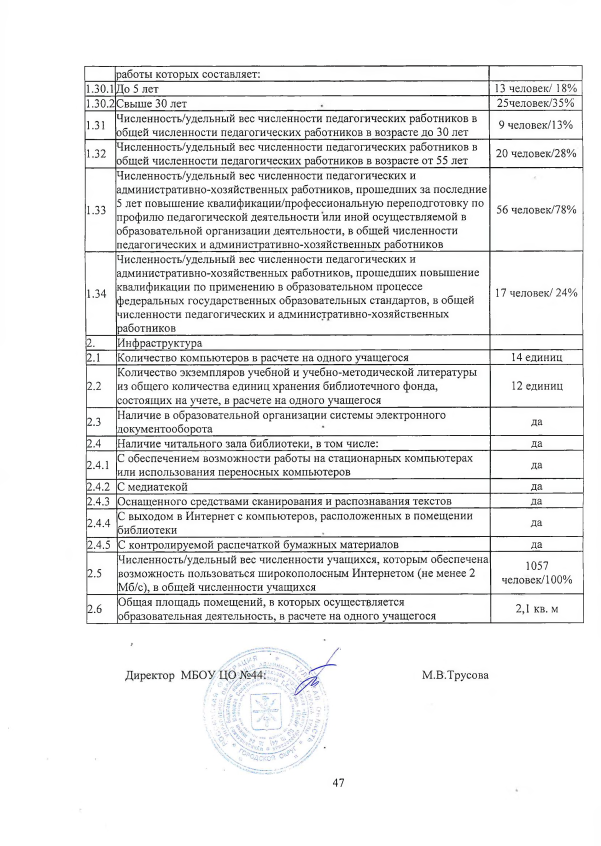 